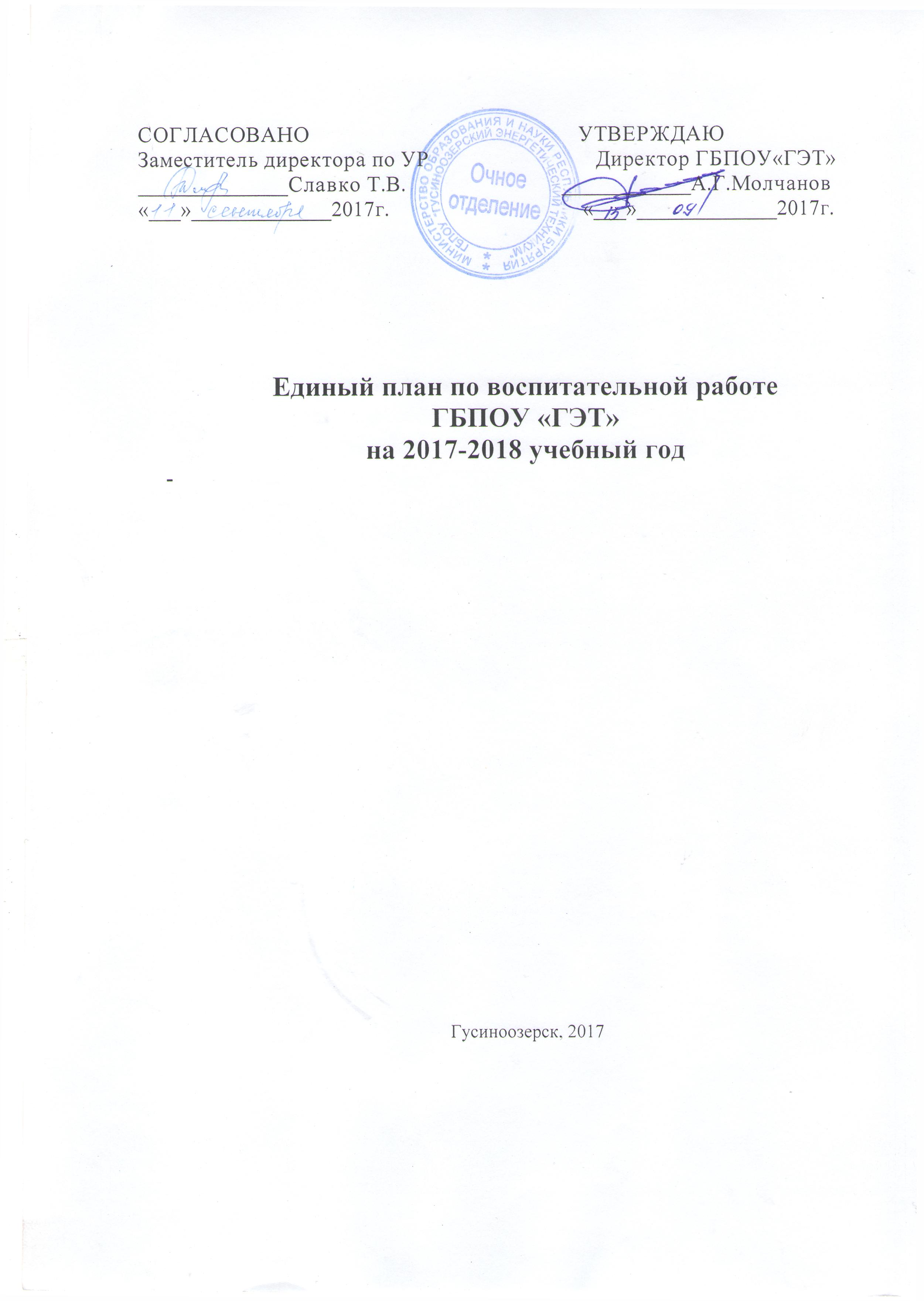 Пояснительная запискаСегодня все больше осознается необходимость в специалистах нового типа, способных к самореализации и функционированию в новых социально-экономических условиях, сочетающих в себе высокий уровень культуры, образованности, профессиональной компетентности.Данные задачи определяют сегодня перспективную линию развития и воспитания самостоятельной личности в системе профессионального образования.Для выполнения государственного заказа по подготовке высококвалифицированных специалистов в соответствии с требованиями времени образовательные учреждения должны обеспечить необходимые условия для наиболее полного проявления разносторонних возможностей обучающихся, развития их творческих способностей и склонностей. В этом контексте очевидный интерес представляет организация воспитательной деятельности студентов средних специальных учебных заведений. От того, какие убеждения и ценностные ориентации будут сформированы у этой группы молодых людей, во многом зависит перспектива развития общества и государства.Для достижения воспитательных целей используются разнообразные формы работы: работа с активом групп,  старостатом,  работа кружков, секций.Воспитание студентов и учащихся осуществляется по следующим направлениям:- гражданско- патриотическое       -нравственно- правовое       -трудовое       -спортивно- оздоровительное       - культурно- массовое       -организация развития студенческого самоуправления.Цели:  - Создание условий для адаптации и самореализации личности в современной социокультурной среде, - воспитание у учащихся гражданственности и любви к Родине, нравственности на основе общечеловеческих ценностей и правосознания, национальной и  религиозной терпимости. - Создание в техникуме единого воспитательного пространства, главной ценностью которого является личность каждого ребенка;           - Создать условия для формирования духовно развитой, творческой, нравственно и физически здоровой личности, способной на созидательный труд и сознательный выбор жизненной позиции, на самостоятельную выработку идей на уровне достижений культуры, умеющую ориентироваться в современных социокультурных условиях.	Задачи:Воспитание на основе общечеловеческих и научных ценностей, усиление внимания к патриотическому, гражданскому и нравственному воспитанию.Формирование высоких нравственных качеств личности: милосердия, доброты, порядочности и др.Формирование устойчивого интереса к знаниям, способности к самообразованию.Создание условий, благоприятных для укрепления физического, нравственно-психического здоровья студентов техникума, формирование здорового образа жизни.Сотрудничество с семьями студентов, работа с родителями.Развитие  самоуправления. _  Формирование у подростков и молодежи системы ценностей, ориентированной               на ведение  образа жизни, соответствующего нормам общества; _  Повышение потенциала семьи в вопросах профилактики правонарушений и наркомании;  _ Обеспечение максимальной занятости и активной деятельности студентов во внеучебное время;  _ Повышение внутритехникумовской дисциплины и успеваемости обучающихся;                                       Тематические классные часыРабота с родителямиПлан работы молодежного движения «Свежий ветер»Цель: создание условий для всестороннего развития молодежи, раскрытие ее творческого потенциала, подготовка молодежи к решению актуальных, общественно значимых задач. Профилактика правонарушений и преступлений среди несовершеннолетнихЦель:Совершенствование системы профилактики правонарушений среди студентов ГБПОУ «ГЭТ»Работа с неблагополучными семьямиЦель: формирование позитивного отношения к детям как высшей ценности человеческих отношений и к семье как наиболее целесообразной форме воспитания и жизнеобеспечения ребёнка.                    Работа со студентами из категории детей-сирот и детей,  оставшихся без попечения родителей Работа со студентами-инвалидамиЦель: формирование благоприятных условий для социализации студентов-инвалидов и обеспечение их прав на доступное и качественное образование в ГБПОУ «ГЭТ»                                                                    РАБОТА   ОБЩЕЖИТИЯ  Цель воспитательной работы:Создание благоприятных условий для всестороннего развития и самореализации личности, развитие у студентов навыков культуры общения в условиях совместного проживания, воспитание культуры поведения.                        РАБОТА ПО АДАПТАЦИИ СТУДЕНТОВ                       Нравственно - эстетическое воспитание.Задача:  Приобщение студентов к эстетическим ценностям, общечеловеческой культуре, развитие в процессе общения с прекрасным, развитие творческих способностей.	                        Работа с родителями. Задачи:  Обеспечение единого подхода  к воспитанию обучающихся. Взаимодействие и информирование о проживании подростков в общежитии .                                 Патриотическое воспитание: Задачи:  Формирование чувства патриотизма, гордости за свою Родину и свой великий народ, за своих гениальных соотечественников, обращение к российской истории и культурным традициям, приобщение к поисковой деятельности и пропаганде патриотического движения. Физическое воспитание и формирование здорового образа жизни.Задача:   Формирование потребности в здоровом образе жизни.                                         Трудовое воспитание.Задача:  Формирование качеств, необходимых в будущей трудовой, профессиональной деятельности.               Правовое   воспитание. Профилактика правонарушений.Задачи: Воспитание законопослушных, высоконравственных граждан, чтущих традиционные ценности благородства, честности, добропорядочных семейных отношений; выбирающих правильные приоритеты в соответствие с общечеловеческой моралью.                                       Спортивная работа                                    Библиотечная работаЦель: создание комфортной библиотечной среды, обеспечение учебно-воспитательного процесса и обучающихся литературой в соответствии с нормативными требованиями и образовательными программами.                                                   Массовая работа                             Информационно- библиографическая                                 и справочная работа библиотеки                                        Работа с фондомРабота с учащимися с целью оказания помощи в учёбе,воспитании и привитии навыков информационной культуры8.Внедрение новых информационных технологий в библиотеке                            Методическое обеспечение библиотеки.                       Взаимодействие с другими структурными                           подразделениями и организациями.Работы МО классных руководителей Цель МО: Повышение профессионального мастерства классных руководителей, обобщение и распространение педагогического опыта                            Выполнил:  зам. директора по ВР Мохонько Т.П.№МероприятияСрок исполненияОтветственныеОрганизационная работаОрганизационная работаОрганизационная работаОрганизационная работа1.Организация агитационных встреч студентов нового набора с членами Студсовета.Сентябрь-октябрьПредседатель Студсовета2.Привлечение студентов нового набора для работы в СтудсоветеВ течение учебного года (на классных часах)Кл. рук-лиПредседатель студсовета,педагог-организатор3.Проведение собраний старост1 раз в неделю ( по средам)Председатель студсовета4.Формирование и выборы органов студенческого самоуправленияЯнварьПедагог-организаторПредседатель студсовета5.Организация общетехникумовских, групповых родительских собраний	Октябрь, февраль, май	Зам. дир. по ВР, зам. дир. по УР, зав. очного отделения6.Организация проведения семинаров для кл. рук-лей и мастеров п/В течении года7.проведение собраний совета студенческого самоуправления-организационная работа спортивных секций и кружков2раза в месяцВ течении года8.-проведение МО кл. руководителей1 раз в месяц9.организация досуговой деятельности  студентов и работа творческих группВ течении года10.систематическое освещение мероприятий воспитательного процесса на сайте техникума-своевременное размещение информации по воспитательной работе на стендах техникумаВ течении года11.подготовка и предоставление отчетов и другой информации о ВР техникума в вышестоящие организацииВ течении года12.составление плана воспитательной работы на 2016-2017 учебный годАвгуст-сентябрь13.составить график посещаемости общежития кл. рук-ми, мастерами п/о. для проверки утреннего подъема и соблюдения ПВР.-составить график посещения общежития соц. педагогам, педагогом- психологом, педагогом - организаторомсентябрьРабота по адаптации студентовРабота по адаптации студентовРабота по адаптации студентовРабота по адаптации студентов1.Торжественная линейка. «День знаний»1 сентябряЗам. директора по ВРМохонько Т.П., педагог-организатор2.«День первокурсника»21 сентябряЗам. директора по ВР Мохонько Т.П.,Педагог-организатор Мангатаева Е.С. , председатель студсовета,Классные руководители, мастера м/о3.Вечер  «Посвящение в студенты»20 октябряЗам. директора по ВР Мохонько Т.П., педагог –организатор Мангатаева Е.С., кл. руководители, гр. 35-1, 24-1, ПК-16, АМ-16.4. Организация работы коллективов художественной самодеятельности и клубов по интересамВ течение годаЗам. директора по ВР Мохонько Т.П, педагог –организатор Мангатаева Е.С5.Выборы председателя совета студенческого самоуправления I и II корпуса ЯнварьЗам. директора по ВР Мохонько Т.П, педагог –организатор Мангатаева Е.С, Нравственно- эстетическое воспитаниеНравственно- эстетическое воспитаниеНравственно- эстетическое воспитаниеНравственно- эстетическое воспитание12.«Учитель, тебе я посвящаю…»- праздничный концерт.День самоуправления6 октябряЗам. директора по ВР Мохонько Т.П, педагог –организатор Мангатаева Е.С, председатель профкома Тазетдинова В.С., гр.МД-16,26-1Б3.Праздничное мероприятие «День студента»25 январяЗам. директора по ВР Мохонько, педагог –организатор Мангатаева Е.С, гр.16-14.Конкурс сочинений ко Дню энергетиков«Энергетик – лучшая профессия »Декабрь Зам. директора по ВР Мохонько Т.П, педагог –организатор Мангатаева Е.С, преподаватель Будаева Л.Е.5.«Новогодний маскарад».  Праздничная развлекательная программа для студентов.26 декабря Зам. директора по ВР Мохонько Т.П, педагог –организатор Мангатаева Е.С,  председатель профкома Тазетдинова В.С., гр.36-16.Конкурс художественного слова к празднованию  Белого месяца «Сагаалган»ФевральЗам. директора по ВР Мохонько,педагог –организатор Мангатаева Е.С., преподаватель Будаева Л.Е.7.День влюбленных. Конкурсно-развлекательная программа «С любовью по жизни»14 февраляЗам. директора по ВР Мохонько,педагог –организатор Мангатаева Е.С, гр.15-1, председатель студсовета,8.Поздравление студентов, преподавателей с  Днем защитника Отечества  22 февраляЗам. директора по ВР Мохонько,педагог –организатор Мангатаева Е.С,гр.37-19.Праздничный концерт, посвященный международному женскому Дню  «Женщина, ты так прекрасна!»7 мартаЗам. директора по ВР Мохонько,педагог –организатор Мангатаева Е.С, гр.25-1а,27-1а10.Организация и проведение интеллектуальных игр, игр КВНапрельЗам. директора по ВР Мохонько,педагог –организатор Мангатаева Е.С,Закирова К.В. 11.Торжественное вручение дипломов июньЗам. директора по ВР Мохонько,педагог –организатор Мангатаева Е.С,Абушеев А.Л. 12.«Чтобы сердце и душа были молоды». Посещение и поздравление  ветеранов труда коллектива ГБПОУ ГЭТ ко Дню пожилого человека. 1октябряЗам. директора по ВРМохонько,педагог –организатор МангатаеваЕ.С,профком, студсовет. Волонтеры, гр.16-113. «Зажги в душе огонь былой». Проведение классных часов ко Дню пожилого человека1ктябряКл. рук-ли, мастера п/о14.«Детство – это радость».  Конкурсно-игровая программа для детей студентов и детей сотрудников. Спортивные состязания для студентов первого курса1 июняЗам. директора по ВР Мохонько,педагог –организатор Мангатаева Е.С,профком, студсовет, гр.17-1Патриотическое воспитаниеПатриотическое воспитаниеПатриотическое воспитаниеПатриотическое воспитание1.международный день толерантности 1октябряКл. руководители, мастера п/о, библиотекарь2.Кл. час «День народного единства»4ноябряКл. руководители, мастера п/о,3.Беседа «День памяти жертв терроризма»16 ноябрябиблиотекарь4.Районный форум «Есть такая профессия Родину защищать»20 февраля5.Беседы, классные часы, уроки мужестваВ течение годаКл. руководители, мастера п/о, библиотекарь6.Торжественная линейка «День Победы»5 маязам. дир. по ВР,студсовет, Мангатаева Е.С.,7.Акция «Этих дней не смолкнет слава» (чествование ветеранов ВОВ, вручение праздничных продовольственных наборов)27 апреляЗам. директора по ВРМохонько,педагог –организатор МангатаеваЕ.С., студсовет. Волонтеры,8.Выпуск стенгазет «Свеча памяти»25 апреляКл. рук-ли, мастера п/о9.Книжная выставка посвященная Дню Победыапрельбиблиотекари10.Акция «Георгиевская ленточка»майЗам. директора по ВРМохонько,педагог –организатор МангатаеваЕ.С., студсовет. Волонтеры,       11.Калейдоскоп добрых дел (помощь ветеранам ВОВ, участие в акции «Спешите делать добро»)          майСтудсовет, волонтеры, рук-ль молодежного движения Мангатаева Е.С.12.«Песня – душа солдата». Литературно- музыкальная композиция 4мая зам. дир. по ВР,студсовет, Мангатаева Е.С., профком13.Участие в городском параде, посвященном Дню Победы9 маяЗам. директора по ВР Мохонько Т.П.,зам. директора по УР,Педагог-организатор Мангатаева Е.С. , председатель студсовета,Классные руководители, мастера п/о, зав. очного отделения14.военно-полевые сборы юношейиюньВоспитание здорового образа жизниВоспитание здорового образа жизниВоспитание здорового образа жизниВоспитание здорового образа жизни1.День Здоровья «Быстрее. Выше. Сильнее»СентябрьЗам.директора по УВР, педагог-организатор, преподаватели физической культуры2.Психологическое просвещение:- тематические семинары для преподавателей   и студентов;- беседы для студентов и родителей;- лекции специалистов;- организация просмотра и обсуждение видеофильмов на темы профилактики употребления психоактивных веществВ течение годаЗам. директора по ВР, педагог-организаторпедагог психолог, классные рук-ли, мастера п/о,, медработник , инспектор ПДН, психолог фонда «Радость материнства»3.Организация и проведение мероприятий в рамках «Дня единых действий» - Международного дня борьбы со СПИДомДекабрьЗам. дир по ВР, педагог-организатор, классные руководители, мастера п/о4.Организация и проведение антинаркотических  акцийВ течение годаЗам.директора по ВР, педагог-организатор, волонтеры5.Организация круглого стола,  по проблеме «Здоровый образ жизни»ноябрьЗам.директора по ВР, педагог-организатор, волонтеры, студсовет6.Конкурс социальной рекламыЯнварьЗам.директора по ВР, педагог-организатор, волонтеры7.участие в спартакиаде среди СУЗовВ течение годаПреподаватели физвоспитания8.анкетирование учащихся на тему»Почему курит подросток»октябрьпедагог-организатор, волонтеры9.оформление уголка здоровья в техникуме и общежитииВ течение годаМед. работник, воспитатели общежития, Нравственно-правовое воспитаниеНравственно-правовое воспитаниеНравственно-правовое воспитаниеНравственно-правовое воспитание1.Беседы-диспуты на темы:- «Толерантность»- «Я – гражданин РФ»ФевральАпрель классные руководители,мастера п/о, библиотекарь2.Встречи с работниками МВД и прокураторы на темы:- «Ответственность подростков при совершении правонарушений» - «Неформальные молодежные объединения» -«Экстремизм в молодежной сфере»НоябрьФевральМайЗам.директора по ВР,  сотрудники прокураторы и МВД5.6.Тематические лекции сотрудников ГИБДД на темы:-«Подросток на дороге»- «Ж/д транспорт — зона повышенной опасности»СентябрьЯнварьЗам.директора по ВР,, сотрудники ГИБДД7.лекции, беседы правовых знаний В течение годаСпециалисты налоговой полиции, росгостраха8.9.проведение совета по профилактике правонарушений среди несовершеннолетних викторина «День конституции»1раз в месяцоктябрьЗам. дир. по ВР, соц. педагог, председатель МО кл. рук-лей.Профориентационное и трудовое воспитаниеПрофориентационное и трудовое воспитаниеПрофориентационное и трудовое воспитаниеПрофориентационное и трудовое воспитание1.Привлечение студентов к проведению профориентационной работыВ течение годаЗам.директора по ВР, педагог-организатор, мастера п/о, классные рук-ли2.рейды по проверке соблюдения порядка и чистоты в техникуме, общежитииВ течение годаТрудовой сектор, воспитатели общежития, председатель студсовета, старостата, зам. дир. по АХЧ34субботники,генеральные уборки, дежурства;выпуск молний по итогам санитарных рейдовВ течение годаТрудовой сектор, воспитатели общежития, председатель студсовета, старостата, зам. дир. по АХЧ5.озеленение территории вокруг учебных корпусов и общежитияТрудовой сектор, воспитатели общежития, председатель студсовета, старостата, зам. дир. по АХЧ6.Организация фотовыставок  «Мое учебное заведение – удивительный мир»,  «Моя милая мама»АпрельмартЗам.директора по ВР, педагог-организатор, мастера п/о, мастера п/о, классные рук-ли7.встречи с работниками ГРЭС, РЭС, налоговой полицией (экскурсии)В течение годаЗав. по производ. практ.8.Профориентационный концерт «Горжусь профессией своей»апрельЗам.директора по ВР, педагог-организатор, мастера п/о, классные рук-лиВоспитание здорового образа жизни1Курение сокращает жизнь»( о прфилактике табакокурения)октябрьКл.рук-ли, мастера п/о2«Алкоголь и потомство» (о профилактике алкоголизма)ноябрь3Когда девочка взрослеет13 сентябряОбщежитие «ГЭТ»Психолог фонда «Радость материнства Красикова С.Г.4СПИД- страшная болезнь векадекабрьКл.рук-ли, мастера п/о, волонтеры, рук-ль МД5Скажите наркотикам нет!ноябрьКл.рук-ли, мастера п/о, волонтеры, рук-ль МД6Профилактика ПАВ и пропаганда ЗОЖ»октябрьКл.рук-ли, мастера п7«Как уберечь себя от СПИДа и наркотиков»ноябрьКл.рук-ли, мастера п/о8«Сквернословие и его влияние на здоровье»февральКл.рук-ли, мастера п/оНравственно- эстетическое воспитание9«День знаний»1 сентябряКл.рук-ли, мастера п/о10 «Когда начинается жизнь человека»8сентябряпсихолог Красикова С.Г.11«Досуговая деятельность студентов»8 сентябряРуководитель МД, председатель студсовета12Человек и его манеры» (о культуре поведения)октябрьКл.рук-ли, мастера п/о13О половом воспитании (беседы с мед. сестрой)октябрьКл.рук-ли, мастера п/о14Мир моих увлечений (досуговая деятельность)ноябрьКл.рук-ли, мастера п/о15Всем, кто влюблен – День Святого ВалентинафевральКл.рук-ли, мастера п/о16Экология и здоровье будущей РоссиифевральКл.рук-ли, мастера п/о17Компьютерные игры в современном миремартКл.рук-ли, мастера п/о18Настроение и его власть над человекоммартКл.рук-ли, мастера п/оПрофориентационные часы19«Дорога в завтра»апрельКл.рук-ли, мастера п/о, педагог организатор,председатель приемной комиссии20Путешествие в страну профессийапрельКл.рук-ли, мастера п/о21Мы – будущие специалисты, мы будущее РоссиимайКл.рук-ли, мастера п/о, педагог организатор,председатель приемной комиссииВоспитание межнациональной толерантности22Что такое толерантность?декабрьКл.рук-ли, мастера п/о23Мы за мирфевральКл.рук-ли, мастера п/о, фолонтерыПрофилактика суицидального поведения подростков24Жить здорова!ноябрьПедагог психолог Захарова С.Г.25В чем смысл жизни?июньПедагог психолог Захарова С.Г.Гражданско - патриотическое воспитание26.Провести ознакомление обучающихся с нормативными документами, регламентирующими их права, обязанности и правила поведения:- Закон об образовании РФ- Устав техникума	- Правила внутреннего распорядкаСентябрьОктябрьКл.  руководители27  Беседа о государственной регистрации актов гражданского состояния (оказание правовой помощи детям)ноябрьСпециалист ЗАГС Бадмаева Д.Д.28Провести тематические классные часы на тему: - «Конституция РФ»Приглашение сотрудников районной администрацииДекабрьКлассные руководители, педагог-организатор29Уроки мужества «Подвигу земляков посвящается»майВолонтеры, студсовет, рук-ль молодежного движения «Свежий ветер»12.Проведение индивидуальных бесед:- об обязанностях по воспитанию и содержанию детей;- о бытовых условиях и их роли в воспитании и обучении.в течение учебного года социальный педагог, зам. директора по ВР, зам. директора по УР, педагог психолог, зав. очного отделения3.Посещение квартир неблагополучных семей. Осуществление контроля, ведение с родителями воспитательной и профилактической работы.в течение годасоциальный педагог,  зам. дир по ВР, классные руководители, мастера п/о, председатель МО кл. рук-лей4.Заслушивание родителей о воспитании, обучении, материальном содержании детей на Совете профилактики, на педсоветах, родительских собраниях.в течение учебного годасоциальный педагог, зам. директора по ВР, зам. дир. по УР, зав. очного отделения5678.Родительский лекторий:- «Подростки. Проблемы и их решения»;- Профилактика суицида среди подростков: «Как избежать беды»;- «Побеги, уходы и бродяжничество подростков»; -«Зависимость от  компьютерных игр»в течение годасоциальный педагог, педагог психолог, зам. дир. по ВР, зав. очного отделения,  классные руководители, мастера п/о91011.Проведение родительских собраний для профилактики правонарушений:•« Проблемы  семейного воспитания»•«За здоровье и безопасность  наших детей»•« Не  допустить  беды» и т.д.в течение года1-2 раза за семестрзам.директора по ВРсоц. педагог, педагог-психолог,кл.рук-ли, мастера п/о, №МероприятияСроки исполненияОтветственные1.Заседание Совета МД «Свежий ветер», текущее и перспективное планирование работы2 раза в месяцРук-ль молодежного движения, президент студсовета2.«День первокурсника»21 СентябряРук-ль молодежного движения, президент студсовета, совет МД3.«Посвящение в студенты»ОктябрьРук-ль молодежного движения, президент студсовета4.Участие в Дне здоровья ГЭТ сентябрьСовет МД «Свежий ветер»5.«Чтобы старость была в радость». Посещение и поздравление  ветеранов труда коллектива ГБПОУ ГЭТ ко Дню пожилого человека.ОктябрьЗам. директора по ВР Мохонько,педагог –организатор Мангатаева Е.С,профком, совет МД «Свежий ветер»6Организация кампании «Нет вредным привычкам». Лекции, диспуты, тематические акции : «В мире здоровья», «Ни дня с сигаретой», «Счастливая семья – здоровая семья!»,  и др.В течение годаСовет МД «Свежий ветер»7.Акция в рамках Всемирного дня профилактики СПИДа «STOP  СПИД»ДекабрьСовет МД8.Новогоднее представление для детей центра «Баяр»  ДекабрьСовет МД10.Развлекательная программа , посвященная 23 февраля «С днем защитника Отечества!»ФевральСовет МД11.Концертная программа, посвященная Международному женскому дню 8 марта «Женщина. Весна. Любовь»МартСовет МД12.«В мире добра» в рамках весенней недели добраМартСовет МД13.Корректировка списка ветеранов ВОвВ течение годаСовет МД14.Проведение акций: «Ветеран живет рядом», «Подарок ветерану», «Живем и помним»В течение годаСовет МД15.Участие в параде ПобедыМайСовет МД16.Тематическая акция ко Всемирному дню без табака «День без табака»МайСовет МД17.Создание агитбригад для профориентации школьниковМай-июньСовет МД18.Шефство над Джидинским социально-реабелитационным   центром для несовершеннолетних (с. Боргой): «От сердца к сердцу», «Доброе сердце», «Сердце отдаю детям», «Новогодняя сказка»В течение годаСовет МД19.«Следуй за мной» поддержка молодых людей, оказавшихся  в трудной жизненной ситуации В течение годаСовет МД20.Информация о работе движения в СМИВ течение годаСовет МД21.Подведение итогов. Составление перспективного плана.В течение годаСовет МД№мероприятиясроки исполненияответственные1.Выявление студентов, не приступивших к учебным занятиям в сентябре Сентябрь - октябрькл.рук-ли, мастера п/о, соц. педагог, зам.директора по ВР2Составление социального паспорта техникумаоктябрьСоц. педагог3Контроль за посещаемостью и успеваемостью обучающихся техникума, находящихся в социально-опасном положениипостояннокл.рук-ли, мастера п/о, соц. педагог, зам.директора по ВР, зав.очным отделением, зав. по ПО и БОП4Обследования жилищно-бытовых условий обучающихся, систематически пропускающих занятия, находящихся в трудной жизненной ситуации и неблагополучных семей.в течение года,  по мере необходимостикл.рук-ли, мастера п/о, соц. педагог зам.директора по ВР5Проведение Совета по профилактике правонарушенийв течение года2 раза в месяцЗам.директора по УР, зам. директора по ВР, соц. педагог6Организация сотрудничества с правоохранительными органами- утверждение совместного  плана работы-изучение документов и материалов  по  работе с подростками «группы риска»Сентябрь. в течение учебного годазам. директора по ВР, соц. педагогсовместно с   ПДН, КДН и ЗП7Организация встречи инспектора ПДН со студентами  (лекции по уголовно – правовым отношениям)НоябрьДекабрьФевральапрельзам. директора по ВР, соц. педагогсовместно с   ПДН, 8Проведение бесед со студентами:• «О профилактике уголовных и административных правонарушениях»• «Конфликты, как их избежать?»• «Мы за здоровый образ жизни!»• «Профилактика наркомании, курения, алкоголизма»• «Молодежь и проблема преступности»-«Профилактика ранней беременности: «Береги честь с молоду»ОктябрьМартСентябрьОктябрь-декабрьапрельЗам.директора по ВР, соц. педагог. педагог-психолог, фельдшерс приглашением инспектора ПДН, врача-нарколога9индивидуальные разъяснительные и профилактические беседы, индивидуальные и групповые психологические консультации, опросы, тренингив течение годакл. руководители  мастера п/о, соц. педагог педагог-психолог 10Профилактическая акция: «Начни с себя – живи безопасно»октябрьЗам.директора по ВР, педагог-организатор11Проведение родительских собраний для профилактики правонарушений:•« Проблемы  семейного воспитания»•«За здоровье и безопасность  наших детей»•« Не  допустить  беды» и т.д.в течение года1-2 раза за семестрзам.директора по ВРсоц. педагог, педагог-психолог,кл.рук-ли, мастера п/о, 12Обеспечение максимальной занятости и активной деятельности студентов во внеурочное время (кружки,  факультативы, молодежное движение «Свежий ветер», библиотеки, секции и т.д.) – проведение спортивных соревнований, праздников, дискотек, тематических вечеров, конкурсов газет, плакатов и др.в течение годазам. директора по ВР, соц. педагог, педагог-организаторкл.рук-ли, мастера п/о,13Проведение индивидуальных профилактических бесед со студентами, склонных к правонарушениям и пропускам занятий и их родителямив течение годаЗам.директора по УРзам.директора по ВР, зав.очным отделением, зав. по ПО и БОПкл.рук-ли, мастера п/о, соц. педагог, педагог-психолог14Несовершеннолетние, находящиеся в социально – опасном положении:  - подбор документов на учащихся для предоставления в комиссию по делам несовершеннолетних, - вовлечение во внеурочную учебно- познавательную деятельность (во внеклассные мероприятия, в работу кружков, секций, студий, факультативов и т.д.), - индивидуальные разъяснительные и профилактические беседы по предотвращению правонарушений, алкоголизма, табакокурения, наркомании, токсикомании, - групповая работа психолога с «трудными» обучающимися (психологические тренинги), - посещение уроков с целью контроля за дисциплиной и успеваемостью «трудных» подростков, - большие и малые педсоветы в особо трудных случаях, - посещение обучающихся на дому, - беседы с родителямив течение годасентябрь – октябрьв течение годапо мере необходимостиЗам.директора по УРзам.директора по ВР, зав.очным отделением, зав. по ПО и БОПкл.рук-ли, мастера п/о, соц. педагог, педагог-психолог, педагог-организатор№ п/пСодержание работыСрокиОтветственные1Составление социальных паспортов семейсентябрь-ноябрьСоц. педагог2Выявление и составление списков неблагополучных семейВ течение годаСоц. педагогкл. руководители, мастера п/о3Посещение семей на дому, составление актов обследования семей, изучение проблем семьи	1 раз в кварталСоц. педагог, кл. руководители, мастера п/озам директора по ВР4Контроль за посещаемостью и успеваемостью учебных дисциплин обучающихся из социально-неблагополучных семей. постоянноСоц. педагог, кл. руководители, мастера п/о5Индивидуальное консультирование родителей по вопросам воспитания и обучения детей.В течение годаСоц. педагог, педагог-психолог6Беседы с родителями по правам и обязанностям родителейдекабрьСоц. педагог, зам директора по ВР7Вовлечение обучающихся из неблагополучных семей внеклассными мероприятиями, кружками, секциями по интересам. В течение годаЗам директора по ВРсоц. педагог,  педагог-организаторкл. руководители, мастера п/о8Привлечение родителей к участию в проведении праздников, конкурсов, классных часов, походов, экскурсийВ течение годаЗам директора по ВР, педагог-организатор,соц. педагог, кл. руководители, мастера п/о9Проведение тематических лекториев, родительских собранийВ течение годаЗам. директора по ВР,соц. педагог,  педагог-психологкл. руководители, мастера п/о10Индивидуальные беседы с родителями о трудоустройстве, отдыхе детей в летний периодАпрель-майЗам. директора по ВР,соц. педагог, кл. руководители, мастера п/о11Анализ работы с неблагополучными семьямиМай-июнь соц. педагог№ п/пМероприятиеСроки выполненияОтветственный1Оформление личных дел обучающихся из категории детей-сирот, детей, оставшихся без попечения родителейсентябрь, корректировка в течение учебного годасоциальный педагог2Организация предоставления социальных гарантий и их фактический учет. в течение учебного годасоциальный педагог, бухгалтерия, зав. столовой, воспитатели общежития3Осуществление контроля за выплатами и расходованием денежных средств на личных вкладах детей–сирот: по потере кормильца, выплата алиментов.по мере необходимостисоциальный педагог 4Взаимодействие с медицинскими работниками по организации оказания медицинской помощи детям–сиротам.по мере необходимостисоциальный педагог, медсестра5Взаимодействие с социальными партнерами (отделы опеки и попечительства, прокуратура, суды, пенсионный фонд, отделы социальной поддержки, КДН и ЗП, ПДН ,ЦЗН и др.) с целью решения вопросов социальной поддержки обучающихся из числа детей– сирот.в течение учебного года, по мере необходимостисоциальный педагог, юрист, классные руководители, мастера п/о,  заведующий по производственной практике6Работа по адаптации и сохранности контингента.Организация досуга.в течение учебного годасоциальный педагог, педагог-организатор, психолог, классные руководители, мастера п/о 7Работа по повышению мотивации к выбранной профессии и учебе в целом.в течение учебного годамастера п/о, классные руководители, социальный педагог8Обеспечение и соблюдение условий проживания детей-сирот и детей, оставшихся без попечения родителей в общежитии, а также с опекунами.1 раз в квартал, по мере необходимостисоциальный педагог, воспитатели общежития, классные руководители, мастера п/о, зам. директора по ВР9Организация занятости в каникулярное время, в том числе летнего отдыха студентов.апрель-май 2017г.социальный педагог, педагог-организатор,классные руководители, мастера п/о10Проведение мероприятий, направленных на правовое воспитание студентов1 раз в семестрЗаместитель директора по воспитательной работе,  экономист ГЭТ, специалисты  ООиП, ПДН,  ЦЗН 11Индивидуальная работа с обучающимися– сиротами и их опекунамив течение учебного года, по мере необходимостисоциальный педагог№ п/пСодержание работыСрокиОтветственные1.Организация контроля над учебным процессом студентов-инвалидовВ течение годаЗам. директора по ВР2.Организация помощи студентам-инвалидам в обученииСентябрь-июньПреподаватели-предметники, кл.руководители, мастера п/о3.Оформление и обновление личных дел детей-инвалидов	В течение года, по мере необходимостиСоц. педагог, 4.Обследование эмоционально-волевой сферы, проведение диагностических обследований с целью выработки рекомендаций педагогам и родителямНоябрь. февральпедагог-психолог5.Осуществление проверки жилищных условий проживания студентов-инвалидов1 раз в семестрЗам директора по ВРСоц. педагог, кл. руководители, мастера п/о6.Проведение индивидуальных консультаций с родителями студентов (в случае возникновения необходимости)В течение годаЗам директора по ВР, соц.педагог. педагог-психолог7.Проведение индивидуальных бесед со студентами-инвалидами (в случае возникновения необходимости)В течение годаСоц.педагог,Педагог-психолог8.Вовлечение студентов-инвалидов в подготовку и проведение воспитательных мероприятий техникумасентябрь-июньЗам. директора по ВР,Педагог-организатор, кл. руководители, мастера п/о9.Содействие в организации летнего отдыха студентов из числа инвалидовмай - августЗам директора по ВРСоц. педагог, кл. руководители, мастера п/о№№п.пМ е р о п р и я т и ясрокиОтветственные1.Организация учета обучающихся( подготовка списков)01-10сентябряБурдым Л.Акомендант2.Проведение собраний на темы «Правила внутреннего распорядка», «Правила проживания в общежитии»1 неделясентябряЗам. дир. по ВР Мохонько Т.П.,воспитатели3.Организационная работа:-утверждение режима дня;- ознакомление с правилами проживания;-организация дежурств;- инструктаж по ТБ.в течение1 неделисентябряАдминистрация,Воспитатели4.Рейды медработника с целью проверки санитарного состояния жилых комнат, личной гигиены обучающихсяв течениегодамедсестраИгнатьева И.В.Хозяйственно- бытовой сектор5.Рейды социально-психологической службыв течение годаОсокина Е.Н.Захарова С.Г6.Анализ воспитательной работыежеквартальноВоспитатели7.Оформление личных дел детей-сирот и детей, оставшихся без попечения родителейв течениегодаАбдрахманова З.С8.Формирование органов студенческого самоуправления в общежитиив течение 1 недели сентябряВоспитатели9.Разработка и утверждение плана работы совета общежитияв течение 1 недели сентябряВоспитателиПредседатель совета общежития1.Проведение опроса студентовсентябрьвоспитатели2.Психолого-педагогическое тестирование поведенческих отклонений, укрепления и коррекции личностных качествОктябрь Психолог3.Проведение психодиагностического обследования детей-сиротоктябрьПсихологи 4.Анализ адаптивного периода студентовоктябрьВоспитатели 5.Работа со студентами «Группы риска»В течении годаВоспитатели 1.Вечер знакомств, вечер вопросов и ответов «Милости просим- будьте как дома, здесь нам уютно, тепло и знакомо»25- сентябрьБурдым Л.ААбдрахманова З.С2.Вечер отдыха «Наступила осень золотая – красок изумительных пора»Выпуск праздничного плаката5- октябряБурдым Л.ААбдрахманова З.Средколлегия3.Выставка поделок и рисунков про « Золотую осень»5- октябряСтуд.советредколлегия4.Выпуск газеты ко Дню учителя24- октябрьредколлегия5.День матери. Поэтический вечер.Выпуск праздничного плаката29- ноябрьАбрахманова З.Средколлегия6.«Здравствуй Новый год».Изготовление ёлочных игрушек.Выпуск праздничного плаката20- декабрьБурдым Л.АСтуд. совет.редколлегия7.Вечер отдыха «Как в крещенский вечерок девушки гадали»19- январьАбрахманова З.С8.« Захлестнула чувств лавина с Днём Святого Валентина»16- февраль Бурдым Л.А9.«Сагаан hapaap caганаар!»Выпуск праздничного плаката22- февральАбрахмановаЗ.Средколлегия10.23-февраля День защитника Отечества. Игровая программа «А ну-ка парни!».Выпуск праздничного плаката21- Февраль Бурдым Л.Аредколлегия11.8 марта «А ну- ка девушки.»Выпуск праздничного плаката6- Март ВоспитателиСтуд. советредколлегия12.Масленица в дом идет,За собой весну ведет!Выпуск праздничного плаката14- Март Абдрахманова З.Средколлегия13.«День смеха»Апрель Студ. совет14.Песня в сердцах зазвучала – Пасха Красная насталаВыпуск праздничного плаката23- Апрель Бурдым Л.Аредколлегия15.Вложение цветов к памятнику победы. (участие в празднике 9- мая)Выпуск праздничного плаката7- Май АбдрахмановаЗ.Средколлегия1.Привлечение родителей для участия в культурно-массовых мероприятияхВ течении годаВоспитатели2.Ознакомление родителей с Правилами проживания в общежитии  и режимом дняСентябрь, октябрь.Воспитатели 3.Проведение индивидуальной работы с родителямиВ течении года Воспитатели 1. День народного единства «Сквозь призму времени»Октябрь Бурдым Л.АИнформац. сектор2.Боевой листок «История и современность»К памятным датам  Воспитатели Информац. сектор3.  Беседа «Воинская доблесть»23 февраляАбдрахманова З.С4.Беседа:      «Человек и общество»Ноябрь Бурдым Л.А5.Диспут «Моё место в социуме» Декабрь Абдрахманова З.С6.Поэтическая страница «У войны не  женское лицо»Май Бурдым Л.А7.Пополнение музея «История нашего быта» новыми экспонатамиПостоянно Воспитатели8.Беседа    «Защищать     Отечество – твоя обязанность или необходимость»Май Чирков А.А1.Организация турниров по настольному теннису, шахматам, шашкам.В течении года Чирков А.АСпортивный- сектор2.Беседа « В каких войсках хотели бы служить?»В течении годаЧирков А.АСпортивный - сектор3.Проведение беседы  о самообороны «Умей за себя постоять»В течении годаЧирков А.АСпортивный - сектор4.Беседа о пользе физической культурыВ течении года Чирков А.АСпортивный- сектор5.Игры на свежем воздухе.В течении годаЧирков А.АСпортивный – сектор6.Беседа о пользе физической культурыВ течении годаЧирков А.АСпортивный - сектор1.Организация контроля за чистотой комнат.В течении года Студ. совет2.Чистый четверг (генеральная уборка)1 раз в неделю Воспитатели Студ. совет3.Уборки территории общежития.Сентябрь – май ВоспитателиСтуд. совет4.Проведение рейдов по санитарному состоянию жилых и бытовых комнатВ течении года Воспитатели Студ. совет5.Пополнение методическим материалом учебного класса и компьютерного классаПостоянно Воспитатели6.Организация дежурств « За свой этаж сегодня отвечает и лучше всех порядок соблюдает»Постоянно Хозяйственный сектор7.Трудовой десант «Дом не велик, а лежать не велит» ( косметический ремонт и благоустройство комнат)Май , июньВоспитатели,Хозяйственный сектор1.Тестирование «Мой нравственный уровень»Октябрь Бурдым Л.А2.-беседы-встречи со специалистами служб и ведомств системы профилактики правонарушений «Не сломай свою судьбу»Ноябрь ВоспитательИнспектор под/н3.Анкетирование «Человек и закон»,«Кодекс чести»Декабрь Абдрахманова З.С4.Беседа «О мерах соц.поддержки сирот»-Административная, уголовная ответственность несовершеннолетнихЯнварь Воспитатели Соц. ПсихологОсокина Е.Н5.Тест: « Терпимый ли вы человек».Март Бурдым Л.А6.Информационный стенд «Знаешь ли ты свои права.» « И это должен знать каждый.»В течении года Воспитатели Студ. совет7. Проведение анкетирования по профилактике отклоняющего поведения подростков.Февраль Абрахманова З.С8.Тест: «На нравственность подростков».Май Бурдым З.С9.День семьи и верности «Семья – малая церковь»Апрель Воспитатель, священник православной церкви Казанской Божьей матери10.Профилактика наркомании, алкоголизма, табакокурения и ВИЧ-инфекцииВ течении года Воспитатели Организационная работаОрганизационная работаОрганизационная работаОрганизационная работаОрганизационная работаОрганизационная работаОрганизационная работаОрганизационная работа11Создание СКФсентябрьсентябрьсентябрьрук. ФВрук. ФВ22Заседания СКФ2,3пятница2,3пятница2,3пятницарук. ФВрук. ФВ33Организация работы спортивных секций .сентябрьсентябрьсентябрьрук. ФВрук. ФВ44Организация летнего отдыха учащихся.май-июньмай-июньмай-июньадм - иярук. ФВадм - иярук. ФВ2. Работа с общественными физкультурными кадрами2. Работа с общественными физкультурными кадрами2. Работа с общественными физкультурными кадрами2. Работа с общественными физкультурными кадрами2. Работа с общественными физкультурными кадрами2. Работа с общественными физкультурными кадрами2. Работа с общественными физкультурными кадрами2. Работа с общественными физкультурными кадрами1Выборы общественных физкультурных кадров из каждой группы.Выборы общественных физкультурных кадров из каждой группы.Выборы общественных физкультурных кадров из каждой группы.сентябрьсентябрьрук. ФВрук. ФВ2Рабочая планерка общественных физкультурных кадровРабочая планерка общественных физкультурных кадровРабочая планерка общественных физкультурных кадров1 раза в месяц1 раза в месяцрук. ФВ,пред. СКФрук. ФВ,пред. СКФ3Участие общественных физкультурных кадров в подготовке и проведении спортивных соревнованийУчастие общественных физкультурных кадров в подготовке и проведении спортивных соревнованийУчастие общественных физкультурных кадров в подготовке и проведении спортивных соревнованийв теч. уч. годав теч. уч. годарук. ФВ,пред. СКФрук. ФВ,пред. СКФ3.Учебно – спортивная работа3.Учебно – спортивная работа3.Учебно – спортивная работа3.Учебно – спортивная работа3.Учебно – спортивная работа3.Учебно – спортивная работа3.Учебно – спортивная работа3.Учебно – спортивная работа 1Проведение легкоатлетического кросса среди учащихся 1, 2, 3 курсовПроведение легкоатлетического кросса среди учащихся 1, 2, 3 курсовПроведение легкоатлетического кросса среди учащихся 1, 2, 3 курсовсентябрьрук. ФВ,СКФрук. ФВ,СКФрук. ФВ,СКФОбщетехникумовская спартакиада в честь 20 летия техникума.Общетехникумовская спартакиада в честь 20 летия техникума.Общетехникумовская спартакиада в честь 20 летия техникума. 2Первенство по настольному теннису среди учащихся 1, 2, 3 курсовПервенство по настольному теннису среди учащихся 1, 2, 3 курсовПервенство по настольному теннису среди учащихся 1, 2, 3 курсовоктябрьрук. ФВ,СКФрук. ФВ,СКФрук. ФВ,СКФ 3Соревнования по баскетболу среди учащихся 1, 2, 3 курсов.Соревнования по баскетболу среди учащихся 1, 2, 3 курсов.Соревнования по баскетболу среди учащихся 1, 2, 3 курсов.ноябрьрук. ФВ,СКФрук. ФВ,СКФрук. ФВ,СКФ 4Соревнования « Испытай себя » среди учащихся 1, 2, 3 курсов.Соревнования « Испытай себя » среди учащихся 1, 2, 3 курсов.Соревнования « Испытай себя » среди учащихся 1, 2, 3 курсов.декабрьрук. ФВ,СКФрук. ФВ,СКФрук. ФВ,СКФ 5Соревнования по волейболу среди учащихся 1, 2, 3 курсовСоревнования по волейболу среди учащихся 1, 2, 3 курсовСоревнования по волейболу среди учащихся 1, 2, 3 курсовянварьрук. ФВ,СКФрук. ФВ,СКФрук. ФВ,СКФ 6 7Соревнования « Солдаты удачи » среди юношей 1, 2, 3 курсовСоревнования « Принцесса спорта » среди девушек 1, 2, 3 курсов.Соревнования « Солдаты удачи » среди юношей 1, 2, 3 курсовСоревнования « Принцесса спорта » среди девушек 1, 2, 3 курсов.Соревнования « Солдаты удачи » среди юношей 1, 2, 3 курсовСоревнования « Принцесса спорта » среди девушек 1, 2, 3 курсов.февральмартрук. ФВ,СКФрук. ФВ,СКФрук. ФВ,СКФрук. ФВ,СКФрук. ФВ,СКФрук. ФВ,СКФ 8« День Здоровья » среди учащихся 1, 2, 3 курсов« День Здоровья » среди учащихся 1, 2, 3 курсов« День Здоровья » среди учащихся 1, 2, 3 курсовапрельрук. ФВ,СКФрук. ФВ,СКФрук. ФВ,СКФ9Участие в районном турнире по футболу на приз газеты « Селенга »Участие в районном турнире по футболу на приз газеты « Селенга »Участие в районном турнире по футболу на приз газеты « Селенга »апрельрук. ФВ,СКФрук. ФВ,СКФрук. ФВ,СКФ10Участие в легкоатлетической эстафете на приз газеты « Селенга »Участие в легкоатлетической эстафете на приз газеты « Селенга »Участие в легкоатлетической эстафете на приз газеты « Селенга »1 маярук. ФВ,СКФрук. ФВ,СКФрук. ФВ,СКФ11Участие в легкоатлетическом пробеге, посвященному памяти Г. С. ШараповаУчастие в легкоатлетическом пробеге, посвященному памяти Г. С. ШараповаУчастие в легкоатлетическом пробеге, посвященному памяти Г. С. Шарапова9 маярук. ФВ,СКФрук. ФВ,СКФрук. ФВ,СКФ12Сдача контрольных нормативов учащихся 1, 2, 3 курсовСдача контрольных нормативов учащихся 1, 2, 3 курсовСдача контрольных нормативов учащихся 1, 2, 3 курсовв теч. уч. года рук. ФВ,СКФрук. ФВ,СКФрук. ФВ,СКФ13Заполнение карт физической подготовленности учащихся 1, 2, 3 курсовЗаполнение карт физической подготовленности учащихся 1, 2, 3 курсовЗаполнение карт физической подготовленности учащихся 1, 2, 3 курсовв теч. уч. годапрепод. ФВпрепод. ФВпрепод. ФВ14Анализ обученности физического воспитания  учащихся 1, 2, 3 курсовАнализ обученности физического воспитания  учащихся 1, 2, 3 курсовАнализ обученности физического воспитания  учащихся 1, 2, 3 курсовв теч. уч. годарук. ФВ,препод. ФВрук. ФВ,препод. ФВрук. ФВ,препод. ФВ15Зачет по предмету « Физическое воспитание »Зачет по предмету « Физическое воспитание »Зачет по предмету « Физическое воспитание »май, июньрук. ФВ,препод. ФВрук. ФВ,препод. ФВрук. ФВ,препод. ФВ4. Агитационно – пропагандистская работа4. Агитационно – пропагандистская работа4. Агитационно – пропагандистская работа4. Агитационно – пропагандистская работа4. Агитационно – пропагандистская работа4. Агитационно – пропагандистская работа4. Агитационно – пропагандистская работа4. Агитационно – пропагандистская работа1Выпуск спортивных газетВыпуск спортивных газетВыпуск спортивных газетежемесячноСКФСКФСКФ2Оформление стендов.Оформление стендов.Оформление стендов.в теч. уч. годаСКФСКФСКФ3Оформление наглядных пособий для учащихся по отдельным видам спортаОформление наглядных пособий для учащихся по отдельным видам спортаОформление наглядных пособий для учащихся по отдельным видам спортав теч. уч. годаСКФСКФСКФ4Обновление уголка преподавателя ФВОбновление уголка преподавателя ФВОбновление уголка преподавателя ФВв теч. уч. годарук. ФВрук. ФВрук. ФВ5Обновление уголка в помощь учащимся для занятий физической культурой и спортомОбновление уголка в помощь учащимся для занятий физической культурой и спортомОбновление уголка в помощь учащимся для занятий физической культурой и спортомв теч. уч. годарук. ФВ,рук. ФВ,рук. ФВ,6Проведение бесед на родительских собраниях о занятиях физической культурой и спортом, о личной гигиене, о вреде табакокурения , наркомании и алкоголяПроведение бесед на родительских собраниях о занятиях физической культурой и спортом, о личной гигиене, о вреде табакокурения , наркомании и алкоголяПроведение бесед на родительских собраниях о занятиях физической культурой и спортом, о личной гигиене, о вреде табакокурения , наркомании и алкоголяв теч. уч. годарук. ФВпрепод. ФВфельдшермастера п\орук. ФВпрепод. ФВфельдшермастера п\орук. ФВпрепод. ФВфельдшермастера п\о7Проведение классных часов о спортеПроведение классных часов о спортеПроведение классных часов о спортев теч. уч. годарук. ФВпрепод. ФВрук. ФВпрепод. ФВрук. ФВпрепод. ФВ5. Врачебно – физкультурный контроль5. Врачебно – физкультурный контроль5. Врачебно – физкультурный контроль5. Врачебно – физкультурный контроль5. Врачебно – физкультурный контроль5. Врачебно – физкультурный контроль5. Врачебно – физкультурный контроль5. Врачебно – физкультурный контроль1Выявление среди учащихся 1 курса , отнесенных по состоянию здоровья к спец. мед. группеВыявление среди учащихся 1 курса , отнесенных по состоянию здоровья к спец. мед. группеВыявление среди учащихся 1 курса , отнесенных по состоянию здоровья к спец. мед. группесентябрьсентябрьсентябрьрук. ФВфельдшер2Ежегодный медицинский осмотр учащихсяЕжегодный медицинский осмотр учащихсяЕжегодный медицинский осмотр учащихсяпо планупо планупо плануфельдшер3Беседы с учащимися о спортивном травматизмеБеседы с учащимися о спортивном травматизмеБеседы с учащимися о спортивном травматизмев теч. уч. годав теч. уч. годав теч. уч. годапрепод. ФВфельдшер4Беседы с учащимися о здоровье, гигиене, о пользе занятиями физической культурой и спортомБеседы с учащимися о здоровье, гигиене, о пользе занятиями физической культурой и спортомБеседы с учащимися о здоровье, гигиене, о пользе занятиями физической культурой и спортомв теч. уч. годав теч. уч. годав теч. уч. годапрепод. ФВфельдшерСКФ6. Финансово – хозяйственная деятельности6. Финансово – хозяйственная деятельности6. Финансово – хозяйственная деятельности6. Финансово – хозяйственная деятельности6. Финансово – хозяйственная деятельности6. Финансово – хозяйственная деятельности6. Финансово – хозяйственная деятельности6. Финансово – хозяйственная деятельности1Составление заявки  на приобретение спортивного инвентаряСоставление заявки  на приобретение спортивного инвентаряСоставление заявки  на приобретение спортивного инвентаряиюньиюньиюньрук. ФВ2Ремонт тренажеров, спортивного инвентаряРемонт тренажеров, спортивного инвентаряРемонт тренажеров, спортивного инвентаряв теч. уч. годав теч. уч. годав теч. уч. годаСКФ3Генеральная уборка спортивного зала и подсобных помещенийГенеральная уборка спортивного зала и подсобных помещенийГенеральная уборка спортивного зала и подсобных помещенийежемесячноежемесячноежемесячно4Ремонт спортивного зала и подсобных помещенийРемонт спортивного зала и подсобных помещенийРемонт спортивного зала и подсобных помещенийиюньиюньиюнь№ п/пСодержание  работыСрок исполненияИндивидуальная работа1Перерегистрация, регистрация читателей . Организованная запись студентов 1 курса в библиотеку «Каждому человеку- путь открыт в библиотеку». Проведение беседы со студентами по библиотечно- библиографической ориентации.сентябрь,октябрь2Обслуживание читателей на абонементе и в читальном зале: студентов, преподавателей, мастеров производственного обучения, сотрудников. Учет посещаемости и книговыдачи в библиотеке.ежедневно3Рекомендательные беседы о книгах, журналах, о новых изданиях, поступивших в библиотеку.постоянно4Изучение и анализ читательских формуляров.в течение учебного года5Оказание методической помощи в подборе литературы к урокам и внеклассным мероприятиям студентам и преподавателям.в течение учебного года6Поиск литературы и периодических изданий, подбор материала по заданной тематике.по запросам7Просмотр читательских формуляров с целью выявления задолжников, работа  по предотвращению читательской задолженности.1 раз в семестр8Проведение бесед с вновь записавшимися читателями о культуре чтения при выдаче  книг, об ответственности за причинённый ущерб книге или учебнику.постоянно9Рекомендации художественной литературы и периодических изданий.постоянно№ п/пСодержание  работыСрок исполнения, ответственный18 сентября -Международный день распространения грамотности. Книжная выставка «Говорим и пишем правильно»сентябрьБудаева Л.Д.2Правовой марафон «Выборы- 2017»  Информационный час «Твой голос нужен Бурятии»СентябрьТазетдиноваВ.С.3День первокурсника. Беседа о библиотеке «Знакомьтесь: Библиоград».сентябрьТазетдиноваВ.С.4Литературный час к 125-летию со дня рождения Марины Цветаевой «Моим стихам, написанным так рано, Что и не знала я, что я- поэт» октябрьТазетдиноваВ.С.5Тематический классный час ко Дню памяти жертв политических репрессий «Дети родом из войны…»октябрьТазетдиноваВ.С.6Беседа Ко Дню народного единства «У истоков русской истории»ноябрьТазетдинова В.С.716 ноября – Международный день толерантности. Час чтения. «Поучительные истории» (о милосердии и доброте)ноябрьТазетдинова В.С.8 Литературный час «Все начинается с матери»ноябрьТазетдиноваВ.С.9Литературно- музыкальная композиция  к 100-летию  Великого Октября. «Великий Октябрь в документах и воспоминаниях» ноябрьТазетдинова В.С.10Книжная выставка к Всемирному дню борьбы со СПИДом «Не отнимай у себя завтра»декабрьТазетдинова В.С.1112 декабря – День Конституции РФ.Беседа о государственной символике.декабрьБудаева Л.Д.1211января – День заповедников и национальных парков. Выставка о природе Бурятии. Беседа «Земля у нас только одна».январьБудаева Л.Д.13Литературная гостиная к 80- летию со дня рождения В.С.Высоцкого « Я ,конечно, вернусь –весь в друзьях и в мечтах…»январьТазетдинова В.С.Будаева Л.Д.14Литературный час ко Дню влюбленных. «Великие истории любви».февральТазетдинова В.С.1523 февраля – День защитника Отечества.  Книжные выставки: «Защитники Отечества», «Священный долг- Родине служить»февральТазетдинова В.С.Будаева Л.Д.16Сагаалган.  История и традиции праздника. Беседа.февральБудаева Л.Д.17Книжная выставка «Опасности, которые подстерегают» (Алкоголь, курение, наркомания)февральТазетдинова В.С.188 марта– Международный женский день. Выставка «Как прекрасны женщины России»мартТазетдинова В.С.19Занимательный час ко Дню космонавтики «Долетим мы до самого Солнца»апрельТазетдинова В.С.209 мая – День Победы. Книжные  выставки « Мы не забудем вас, герои. Мы этой памяти верны» Литературная композиция «Стихи, рожденные войной»майТазетдинова В.С.Будаева Л.Д.21Тематический классный час ко Дню памяти и скорби-22 июня-«Они защищали Родину»июньТазетдинова В.С.№ п/пСодержание работы Срок исполнения1Проведение библиотечных уроков со студентами первого курса «Знакомьтесь- это библиотека»сентябрь2Подбор литературы, журнальных статей, Интернет-ресурсов по заданной темепо запросам3Выполнение библиографических, тематических и  фактографических справокв течение учебного года4Пополнение и редактирование электронного каталога, работа в программе «1С: Библиотека колледжа». в течение учебного года5Пополнение фонда библиотеки изданиями на электронных носителяхв течение учебного года6 Рекомендательные и рекламные беседы о новых книгах и журналах, поступивших в библиотеку.постоянно7 Информирование преподавателей о новой учебной и учебно-методической литературе. постоянно8Наглядная  деятельность библиотеки - информационные объявления о выставках и мероприятиях, проводимых библиотекой. Эстетическое оформление библиотекипостоянно9Оформление интернет -страницы «Библиотека» на официальном сайте техникума с постоянным обновлением информации.постоянно 10Составление библиографической модели комплектования фонда учебной литературы:- работа с библиографическими изданиями (прайс-листы, тематические планы издательств)- формирование бланка заказа на учебники и учебные пособия, рекомендованные Министерством образования  и науки РФ.постоянно11Подготовка и проведение консультаций по обучению поиску информации, представленной в электронно-библиотечной системе IPRbooksпостоянно№ п/пСодержание работыСрок исполнения1Изучение состава  библиотечного фонда и анализ его  использования:  -оформление фонда (наличие полочных, буквенных разделителей,  индексов); -соблюдение  правильной  расстановки фонда на стеллажах;-проверка правильности расстановки фонда; -обеспечение свободного доступа пользователей библиотеки к информациив течение учебного года2Формирование фонда библиотеки традиционными и нетрадиционными носителями информациипо мере комплектова-ния3Оформление подписки на периодические издания и их учетоктябрь            май4Прием и техническая обработка новых изданий, согласно шифров библиотечно- библиографической классификации.по мере поступления5Обеспечение сохранности учебной литературы:-организация фонда ценных изданий и проведение периодических проверок сохранности;- обеспечение мер по возмещению ущерба, причиненного носителям информации в установленном  порядке;-организация работ по мелкому ремонту и переплету книг;-обеспечение требуемого режима систематизированного хранения и физической сохранности библиотечного фонда;-систематический  контроль за своевременным возвратом в библиотеку выданных изданий.в течение  учебного года6Изъятие и списание ветхой и морально устаревшей литературы.по мере необходимости7.Организация и проведение санитарного дня.последняя пятница каждого месяца8.Работа по реставрации библиотечного фондапо мере необходимости№ п/пСодержание работыСрок исполнения1Проведение библиотечных уроков со студентами первого курса «Знакомьтесь -это  библиотека»сентябрь2Информационные и рекомендательные обзоры литературыпостоянно3Подбор литературы для самостоятельной работы по предметам и спецдисциплинампостоянно4Содействие студентам в участии в региональных олимпиадах и конкурсах.постоянно5Выполнение библиографических запросов.постоянно6Оказание помощи в проведении  общетехникумовских  мероприятий.в течение учебного года7Работа кружка «Юный библиотекарь»в течение учебного года8Создание и поддержание комфортных условий для работы читателей.постоянно№ п/пСодержание работыСрок исполнения1Рекомендательные беседы для студентов и преподавателей при работе со справочными источниками информации.в течение учебногогода2Оказание помощи студентам и преподавателям при работе в электронно-библиотечной системе «IPRbooks»в течение учебного года3Помощь в мотивации информационного поиска по заданной теме в других электронно- библиотечных системах.в течение учебногогода4Продолжить ведение электронного каталога на базе автоматизированной библиотечной информационной системы   (АБИС) – 1С: Библиотека колледжа.  в течение учебного годаСодержание работыСрок исполнения1Подписка на журнал «Библиотекарь»октябрь, май2Пополнение фонда новыми методичками по дисциплинам, преподаваемым в техникумепостоянно№ п/пСодержание работыСрок исполнения1Участие в заседаниях  Совета очного отделения, Методического совета техникума, Методического объединения  классных руководителей.по графику2Оказание методической помощи ТОСу «Дружный» (6 микрорайон) в проведении мероприятий.в течение года3Оказание помощи  библиотекам города Гусиноозерск в проведении мероприятий.в течение  годаСрокиСрокиСрокиФорма проведенияТемыТемыТемыТемыТемыТемыРезультатыРезультатыРезультатыРезультатыРезультатыРезультатыОтветственныйсентябрьсентябрьсентябрьЗаседание МО1.Утверждение плана работы МО на 2017-2018 учебный год2.Утверждение планов воспитательной работы по группам на 2017-2018 учебный год3.Составление графика открытых  внеклассных мероприятий4.Организация и проведение «Дня здоровья», «Дня первокурсника»1.Утверждение плана работы МО на 2017-2018 учебный год2.Утверждение планов воспитательной работы по группам на 2017-2018 учебный год3.Составление графика открытых  внеклассных мероприятий4.Организация и проведение «Дня здоровья», «Дня первокурсника»1.Утверждение плана работы МО на 2017-2018 учебный год2.Утверждение планов воспитательной работы по группам на 2017-2018 учебный год3.Составление графика открытых  внеклассных мероприятий4.Организация и проведение «Дня здоровья», «Дня первокурсника»1.Утверждение плана работы МО на 2017-2018 учебный год2.Утверждение планов воспитательной работы по группам на 2017-2018 учебный год3.Составление графика открытых  внеклассных мероприятий4.Организация и проведение «Дня здоровья», «Дня первокурсника»1.Утверждение плана работы МО на 2017-2018 учебный год2.Утверждение планов воспитательной работы по группам на 2017-2018 учебный год3.Составление графика открытых  внеклассных мероприятий4.Организация и проведение «Дня здоровья», «Дня первокурсника»1.Утверждение плана работы МО на 2017-2018 учебный год2.Утверждение планов воспитательной работы по группам на 2017-2018 учебный год3.Составление графика открытых  внеклассных мероприятий4.Организация и проведение «Дня здоровья», «Дня первокурсника»1.Оформление в протоколе заседаний МО2.Подготовка планов воспитательной работы групп3.Распределение ответственных классных руководителей за внеклассные открытые мероприятия1.Оформление в протоколе заседаний МО2.Подготовка планов воспитательной работы групп3.Распределение ответственных классных руководителей за внеклассные открытые мероприятия1.Оформление в протоколе заседаний МО2.Подготовка планов воспитательной работы групп3.Распределение ответственных классных руководителей за внеклассные открытые мероприятия1.Оформление в протоколе заседаний МО2.Подготовка планов воспитательной работы групп3.Распределение ответственных классных руководителей за внеклассные открытые мероприятия1.Оформление в протоколе заседаний МО2.Подготовка планов воспитательной работы групп3.Распределение ответственных классных руководителей за внеклассные открытые мероприятия1.Оформление в протоколе заседаний МО2.Подготовка планов воспитательной работы групп3.Распределение ответственных классных руководителей за внеклассные открытые мероприятияЗам. директора по ВР Мохонько Т.П.Председатель МО Симонова М.А.И.О.Педагог-организаторТазетдинова В.С.октябрьоктябрьоктябрьСеминар МО1. Психолого-педагогическое сопровождение процесса адаптации. Первые результаты.2. О подготовке необходимой документации к предстоящей рейтинговой комиссии3. Технология «Открытое пространство»1. Психолого-педагогическое сопровождение процесса адаптации. Первые результаты.2. О подготовке необходимой документации к предстоящей рейтинговой комиссии3. Технология «Открытое пространство»1. Психолого-педагогическое сопровождение процесса адаптации. Первые результаты.2. О подготовке необходимой документации к предстоящей рейтинговой комиссии3. Технология «Открытое пространство»1. Психолого-педагогическое сопровождение процесса адаптации. Первые результаты.2. О подготовке необходимой документации к предстоящей рейтинговой комиссии3. Технология «Открытое пространство»1. Психолого-педагогическое сопровождение процесса адаптации. Первые результаты.2. О подготовке необходимой документации к предстоящей рейтинговой комиссии3. Технология «Открытое пространство»1. Психолого-педагогическое сопровождение процесса адаптации. Первые результаты.2. О подготовке необходимой документации к предстоящей рейтинговой комиссии3. Технология «Открытое пространство»1. Применение инновационной технологии, доклад, обсуждение2.Рекомендации для классных руководителей.1. Применение инновационной технологии, доклад, обсуждение2.Рекомендации для классных руководителей.1. Применение инновационной технологии, доклад, обсуждение2.Рекомендации для классных руководителей.1. Применение инновационной технологии, доклад, обсуждение2.Рекомендации для классных руководителей.1. Применение инновационной технологии, доклад, обсуждение2.Рекомендации для классных руководителей.1. Применение инновационной технологии, доклад, обсуждение2.Рекомендации для классных руководителей.Зам. директора по ВР Мохонько Т.П.Председатель МО Симонова М.А.Педагог-психолог Захарова С.Г.ябрьябрьЗаседание  МОЗаседание  МОТема: «Роль классного руководителя в становлении классного коллектива и его влияние на формирование личности каждого ученика».1. Создание методической копилки классного руководителя, обмен опытом.2. Формирование благоприятного социального психологического климата в классном коллективе учащихся и родителей.3.Профилактика суицидального поведения студентов техникума. Безопасное поведение в социальных сетях. Компьютерная зависимость подростков.Тема: «Роль классного руководителя в становлении классного коллектива и его влияние на формирование личности каждого ученика».1. Создание методической копилки классного руководителя, обмен опытом.2. Формирование благоприятного социального психологического климата в классном коллективе учащихся и родителей.3.Профилактика суицидального поведения студентов техникума. Безопасное поведение в социальных сетях. Компьютерная зависимость подростков.Тема: «Роль классного руководителя в становлении классного коллектива и его влияние на формирование личности каждого ученика».1. Создание методической копилки классного руководителя, обмен опытом.2. Формирование благоприятного социального психологического климата в классном коллективе учащихся и родителей.3.Профилактика суицидального поведения студентов техникума. Безопасное поведение в социальных сетях. Компьютерная зависимость подростков.Тема: «Роль классного руководителя в становлении классного коллектива и его влияние на формирование личности каждого ученика».1. Создание методической копилки классного руководителя, обмен опытом.2. Формирование благоприятного социального психологического климата в классном коллективе учащихся и родителей.3.Профилактика суицидального поведения студентов техникума. Безопасное поведение в социальных сетях. Компьютерная зависимость подростков.Тема: «Роль классного руководителя в становлении классного коллектива и его влияние на формирование личности каждого ученика».1. Создание методической копилки классного руководителя, обмен опытом.2. Формирование благоприятного социального психологического климата в классном коллективе учащихся и родителей.3.Профилактика суицидального поведения студентов техникума. Безопасное поведение в социальных сетях. Компьютерная зависимость подростков.Тема: «Роль классного руководителя в становлении классного коллектива и его влияние на формирование личности каждого ученика».1. Создание методической копилки классного руководителя, обмен опытом.2. Формирование благоприятного социального психологического климата в классном коллективе учащихся и родителей.3.Профилактика суицидального поведения студентов техникума. Безопасное поведение в социальных сетях. Компьютерная зависимость подростков.Тема: «Роль классного руководителя в становлении классного коллектива и его влияние на формирование личности каждого ученика».1. Создание методической копилки классного руководителя, обмен опытом.2. Формирование благоприятного социального психологического климата в классном коллективе учащихся и родителей.3.Профилактика суицидального поведения студентов техникума. Безопасное поведение в социальных сетях. Компьютерная зависимость подростков.1.Обобщение опыта классных руководителей.2. Рекомендации для классных руководителей.1.Обобщение опыта классных руководителей.2. Рекомендации для классных руководителей.1.Обобщение опыта классных руководителей.2. Рекомендации для классных руководителей.1.Обобщение опыта классных руководителей.2. Рекомендации для классных руководителей.Зам. директора по ВР Мохонько Т.П.Председатель МО Симонова М.А.Мастер п/о Абушеев А.Л.Педагог – психолог Захарова С.Г.Зам. директора по ВР Мохонько Т.П.Председатель МО Симонова М.А.Мастер п/о Абушеев А.Л.Педагог – психолог Захарова С.Г.декабрьдекабрьЗаседание МОЗаседание МО1. Отчеты по воспитательной работе за первое полугодие2.Организация и проведение мероприятий ко Дню энергетиков3.Организация и проведение Новогодних мероприятий4.Разное1. Отчеты по воспитательной работе за первое полугодие2.Организация и проведение мероприятий ко Дню энергетиков3.Организация и проведение Новогодних мероприятий4.Разное1. Отчеты по воспитательной работе за первое полугодие2.Организация и проведение мероприятий ко Дню энергетиков3.Организация и проведение Новогодних мероприятий4.Разное1. Отчеты по воспитательной работе за первое полугодие2.Организация и проведение мероприятий ко Дню энергетиков3.Организация и проведение Новогодних мероприятий4.Разное1. Отчеты по воспитательной работе за первое полугодие2.Организация и проведение мероприятий ко Дню энергетиков3.Организация и проведение Новогодних мероприятий4.Разное1. Отчеты по воспитательной работе за первое полугодие2.Организация и проведение мероприятий ко Дню энергетиков3.Организация и проведение Новогодних мероприятий4.Разное1. Отчеты по воспитательной работе за первое полугодие2.Организация и проведение мероприятий ко Дню энергетиков3.Организация и проведение Новогодних мероприятий4.Разное1.Отчет классных руководителей и мастеров п/о о проделанной работе2.График мероприятий, положение о проведении3.Положение о проведении мероприятий, сценарий1.Отчет классных руководителей и мастеров п/о о проделанной работе2.График мероприятий, положение о проведении3.Положение о проведении мероприятий, сценарий1.Отчет классных руководителей и мастеров п/о о проделанной работе2.График мероприятий, положение о проведении3.Положение о проведении мероприятий, сценарий1.Отчет классных руководителей и мастеров п/о о проделанной работе2.График мероприятий, положение о проведении3.Положение о проведении мероприятий, сценарийЗам.директора по ВР Мохонько Т.П.Председатель МО Симонова М.А.Зам.директора по ВР Мохонько Т.П.Председатель МО Симонова М.А.январьянварьЗаседание МОЗаседание МОТема: «Профилактика девиантного поведения»1. Причины и профилактика девиантного поведения в подростковой среде.2. Профилактика и разрешение конфликтных ситуаций.3Работа общественных воспитателей.Тема: «Профилактика девиантного поведения»1. Причины и профилактика девиантного поведения в подростковой среде.2. Профилактика и разрешение конфликтных ситуаций.3Работа общественных воспитателей.Тема: «Профилактика девиантного поведения»1. Причины и профилактика девиантного поведения в подростковой среде.2. Профилактика и разрешение конфликтных ситуаций.3Работа общественных воспитателей.Тема: «Профилактика девиантного поведения»1. Причины и профилактика девиантного поведения в подростковой среде.2. Профилактика и разрешение конфликтных ситуаций.3Работа общественных воспитателей.Тема: «Профилактика девиантного поведения»1. Причины и профилактика девиантного поведения в подростковой среде.2. Профилактика и разрешение конфликтных ситуаций.3Работа общественных воспитателей.Тема: «Профилактика девиантного поведения»1. Причины и профилактика девиантного поведения в подростковой среде.2. Профилактика и разрешение конфликтных ситуаций.3Работа общественных воспитателей.Тема: «Профилактика девиантного поведения»1. Причины и профилактика девиантного поведения в подростковой среде.2. Профилактика и разрешение конфликтных ситуаций.3Работа общественных воспитателей.1.Выступление социального педагога 3. Рекомендации для классных руководителей.1.Выступление социального педагога 3. Рекомендации для классных руководителей.1.Выступление социального педагога 3. Рекомендации для классных руководителей.1.Выступление социального педагога 3. Рекомендации для классных руководителей.Зам. директора по ВР Мохонько Т.П.Председатель МО Симонова М.А.Социальный педагог Осокина Е.Н.Зам. директора по ВР Мохонько Т.П.Председатель МО Симонова М.А.Социальный педагог Осокина Е.Н.февральфевральЗаседание МОЗаседание МО1.Обобщение опыта классного руководителя2. Организация и проведение  месячника патриотического воспитания3.Организация и проведение мероприятий, посвященных народным традициям  «Сагаалган», «Масляница»1.Обобщение опыта классного руководителя2. Организация и проведение  месячника патриотического воспитания3.Организация и проведение мероприятий, посвященных народным традициям  «Сагаалган», «Масляница»1.Обобщение опыта классного руководителя2. Организация и проведение  месячника патриотического воспитания3.Организация и проведение мероприятий, посвященных народным традициям  «Сагаалган», «Масляница»1.Обобщение опыта классного руководителя2. Организация и проведение  месячника патриотического воспитания3.Организация и проведение мероприятий, посвященных народным традициям  «Сагаалган», «Масляница»1.Обобщение опыта классного руководителя2. Организация и проведение  месячника патриотического воспитания3.Организация и проведение мероприятий, посвященных народным традициям  «Сагаалган», «Масляница»1.Обобщение опыта классного руководителя2. Организация и проведение  месячника патриотического воспитания3.Организация и проведение мероприятий, посвященных народным традициям  «Сагаалган», «Масляница»1.Обобщение опыта классного руководителя2. Организация и проведение  месячника патриотического воспитания3.Организация и проведение мероприятий, посвященных народным традициям  «Сагаалган», «Масляница»1.Рекомендации  для молодых специалистов-классных руководителей2.Положение и разработки мероприятий по патриотическому воспитанию3.Положение и разработки мероприятий народных традиций1.Рекомендации  для молодых специалистов-классных руководителей2.Положение и разработки мероприятий по патриотическому воспитанию3.Положение и разработки мероприятий народных традиций1.Рекомендации  для молодых специалистов-классных руководителей2.Положение и разработки мероприятий по патриотическому воспитанию3.Положение и разработки мероприятий народных традиций1.Рекомендации  для молодых специалистов-классных руководителей2.Положение и разработки мероприятий по патриотическому воспитанию3.Положение и разработки мероприятий народных традицийЗам.директора по ВР Мохонько Т.П. Председатель МО Симонова М.А.Классный руководитель Михеева Л.Ю.Зам.директора по ВР Мохонько Т.П. Председатель МО Симонова М.А.Классный руководитель Михеева Л.Ю.мартмартЗаседание МОЗаседание МО1. Работа с семьей группы риска.2.Проведение праздничных мероприятий, посвященных женскому дню3.Разное1. Работа с семьей группы риска.2.Проведение праздничных мероприятий, посвященных женскому дню3.Разное1. Работа с семьей группы риска.2.Проведение праздничных мероприятий, посвященных женскому дню3.Разное1. Работа с семьей группы риска.2.Проведение праздничных мероприятий, посвященных женскому дню3.Разное1. Работа с семьей группы риска.2.Проведение праздничных мероприятий, посвященных женскому дню3.Разное1. Работа с семьей группы риска.2.Проведение праздничных мероприятий, посвященных женскому дню3.Разное1. Работа с семьей группы риска.2.Проведение праздничных мероприятий, посвященных женскому дню3.Разное1.Рекомендации классным руководителям, мастерам п/о2.Разработка положений, сценарии1.Рекомендации классным руководителям, мастерам п/о2.Разработка положений, сценарии1.Рекомендации классным руководителям, мастерам п/о2.Разработка положений, сценарии1.Рекомендации классным руководителям, мастерам п/о2.Разработка положений, сценарииЗам.директора по ВР Мохонько Т.П.Председатель МО Симонова М.А.Педагог-психолог Захарова С.Г. Социальный педагог Осокина Е.Н.Зам.директора по ВР Мохонько Т.П.Председатель МО Симонова М.А.Педагог-психолог Захарова С.Г. Социальный педагог Осокина Е.Н.апрельапрельЗаседание МОЗаседание МО1.О проведении декады по профессиям: план мероприятий, даты проведения.2.О проведении внеклассного мероприятия «День смеха»3.Разное1.О проведении декады по профессиям: план мероприятий, даты проведения.2.О проведении внеклассного мероприятия «День смеха»3.Разное1.О проведении декады по профессиям: план мероприятий, даты проведения.2.О проведении внеклассного мероприятия «День смеха»3.Разное1.О проведении декады по профессиям: план мероприятий, даты проведения.2.О проведении внеклассного мероприятия «День смеха»3.Разное1.О проведении декады по профессиям: план мероприятий, даты проведения.2.О проведении внеклассного мероприятия «День смеха»3.Разное1.О проведении декады по профессиям: план мероприятий, даты проведения.2.О проведении внеклассного мероприятия «День смеха»3.Разное1.О проведении декады по профессиям: план мероприятий, даты проведения.2.О проведении внеклассного мероприятия «День смеха»3.Разное1.План мероприятий, даты проведения2.Разработка положения, сценария ко Дню смеха1.План мероприятий, даты проведения2.Разработка положения, сценария ко Дню смеха1.План мероприятий, даты проведения2.Разработка положения, сценария ко Дню смеха1.План мероприятий, даты проведения2.Разработка положения, сценария ко Дню смехаЗам.директора по ВР Мохонько Т.П.председатель МО Симонова М.А.классные руководители, мастера п/оЗам.директора по ВР Мохонько Т.П.председатель МО Симонова М.А.классные руководители, мастера п/омаймайЗаседание МОЗаседание МО1.Мониторинг процесса адаптации студентов.2.Проведение праздничных мероприятий, посвященных Дню Победы 3. Организация и проведение демонстрации ко Дню Победы4.Разное1.Мониторинг процесса адаптации студентов.2.Проведение праздничных мероприятий, посвященных Дню Победы 3. Организация и проведение демонстрации ко Дню Победы4.Разное1.Мониторинг процесса адаптации студентов.2.Проведение праздничных мероприятий, посвященных Дню Победы 3. Организация и проведение демонстрации ко Дню Победы4.Разное1.Мониторинг процесса адаптации студентов.2.Проведение праздничных мероприятий, посвященных Дню Победы 3. Организация и проведение демонстрации ко Дню Победы4.Разное1.Мониторинг процесса адаптации студентов.2.Проведение праздничных мероприятий, посвященных Дню Победы 3. Организация и проведение демонстрации ко Дню Победы4.Разное1.Мониторинг процесса адаптации студентов.2.Проведение праздничных мероприятий, посвященных Дню Победы 3. Организация и проведение демонстрации ко Дню Победы4.Разное1.Мониторинг процесса адаптации студентов.2.Проведение праздничных мероприятий, посвященных Дню Победы 3. Организация и проведение демонстрации ко Дню Победы4.Разное1.Рекомендации и пожелания классным руководителям и мастерам п/о.2.Положения и разработки праздничных мероприятий3.Приглашение ветеранов4.Организация детей, оформление колонны1.Рекомендации и пожелания классным руководителям и мастерам п/о.2.Положения и разработки праздничных мероприятий3.Приглашение ветеранов4.Организация детей, оформление колонны1.Рекомендации и пожелания классным руководителям и мастерам п/о.2.Положения и разработки праздничных мероприятий3.Приглашение ветеранов4.Организация детей, оформление колонны1.Рекомендации и пожелания классным руководителям и мастерам п/о.2.Положения и разработки праздничных мероприятий3.Приглашение ветеранов4.Организация детей, оформление колонныЗам.директора по ВР Мохонько Т.П.председатель МО Симонова М.А.Педагог-психолог Захарова С.Г.Зам.директора по ВР Мохонько Т.П.председатель МО Симонова М.А.Педагог-психолог Захарова С.Г.июньиюньЗаседание МОЗаседание МО1.Анализ ВР. Анализ деятельности классных руководителей.2.Реализация планов воспитательной работы.3. Планирование работы по организации летнего отдыха и эффективного оздоровления обучающихся в каникулярный период. 4. Составление перспективного плана работы МО классных руководителей на новый учебный год.1.Анализ ВР. Анализ деятельности классных руководителей.2.Реализация планов воспитательной работы.3. Планирование работы по организации летнего отдыха и эффективного оздоровления обучающихся в каникулярный период. 4. Составление перспективного плана работы МО классных руководителей на новый учебный год.1.Анализ ВР. Анализ деятельности классных руководителей.2.Реализация планов воспитательной работы.3. Планирование работы по организации летнего отдыха и эффективного оздоровления обучающихся в каникулярный период. 4. Составление перспективного плана работы МО классных руководителей на новый учебный год.1.Анализ ВР. Анализ деятельности классных руководителей.2.Реализация планов воспитательной работы.3. Планирование работы по организации летнего отдыха и эффективного оздоровления обучающихся в каникулярный период. 4. Составление перспективного плана работы МО классных руководителей на новый учебный год.1.Анализ ВР. Анализ деятельности классных руководителей.2.Реализация планов воспитательной работы.3. Планирование работы по организации летнего отдыха и эффективного оздоровления обучающихся в каникулярный период. 4. Составление перспективного плана работы МО классных руководителей на новый учебный год.1.Анализ ВР. Анализ деятельности классных руководителей.2.Реализация планов воспитательной работы.3. Планирование работы по организации летнего отдыха и эффективного оздоровления обучающихся в каникулярный период. 4. Составление перспективного плана работы МО классных руководителей на новый учебный год.1.Анализ ВР. Анализ деятельности классных руководителей.2.Реализация планов воспитательной работы.3. Планирование работы по организации летнего отдыха и эффективного оздоровления обучающихся в каникулярный период. 4. Составление перспективного плана работы МО классных руководителей на новый учебный год.1.Оформление в протоколе заседаний МО.1.Оформление в протоколе заседаний МО.1.Оформление в протоколе заседаний МО.1.Оформление в протоколе заседаний МО.Зам. директора по ВР Мохонько Т.П.Председатель МО Симонова М.А.Классные руководители, мастера п/оЗам. директора по ВР Мохонько Т.П.Председатель МО Симонова М.А.Классные руководители, мастера п/оПсихологическое сопровождение профессионального становления студентов техникумаПсихологическое сопровождение профессионального становления студентов техникумаПсихологическое сопровождение профессионального становления студентов техникумаПсихологическое сопровождение профессионального становления студентов техникумаПсихологическое сопровождение профессионального становления студентов техникумаПсихологическое сопровождение профессионального становления студентов техникумаПсихологическое сопровождение профессионального становления студентов техникумаПсихологическое сопровождение профессионального становления студентов техникумаПсихологическое сопровождение профессионального становления студентов техникумаПсихологическое сопровождение профессионального становления студентов техникумаПсихологическое сопровождение профессионального становления студентов техникумаПсихологическое сопровождение профессионального становления студентов техникумаПсихологическое сопровождение профессионального становления студентов техникумаПсихологическое сопровождение профессионального становления студентов техникумаПсихологическое сопровождение профессионального становления студентов техникумаПсихологическое сопровождение профессионального становления студентов техникумаПсихологическое сопровождение профессионального становления студентов техникума№№ппСодержание работыСодержание работыСодержание работыСодержание работыСодержание работыСроки исполненияСроки исполненияКонтингентКонтингентКонтингентКонтингентОтветственныеОтветственныеОжидаемый результатОжидаемый результатОжидаемый результатДиагностикаДиагностикаДиагностикаДиагностикаДиагностикаДиагностикаДиагностикаДиагностикаДиагностикаДиагностикаДиагностикаДиагностикаДиагностикаДиагностикаДиагностикаДиагностикаДиагностика1Анкетирование студентов с целью знакомства с ними и получения первичной информации, определения ориентации на выбранную профессию Анкетирование студентов с целью знакомства с ними и получения первичной информации, определения ориентации на выбранную профессию Анкетирование студентов с целью знакомства с ними и получения первичной информации, определения ориентации на выбранную профессию Анкетирование студентов с целью знакомства с ними и получения первичной информации, определения ориентации на выбранную профессию Анкетирование студентов с целью знакомства с ними и получения первичной информации, определения ориентации на выбранную профессию сентябрьсентябрьСтуденты первых курсовСтуденты первых курсовСтуденты первых курсовСтуденты первых курсовСовместно с классными руководителямиСовместно с классными руководителямиСоставление справок по результатаманкетированияСоставление справок по результатаманкетированияСоставление справок по результатаманкетирования2Анкетирование с целью выявления мотивационно - ценностного отношения студентов к профессиональной деятельности, определения доминирующей направленностиАнкетирование с целью выявления мотивационно - ценностного отношения студентов к профессиональной деятельности, определения доминирующей направленностиАнкетирование с целью выявления мотивационно - ценностного отношения студентов к профессиональной деятельности, определения доминирующей направленностиАнкетирование с целью выявления мотивационно - ценностного отношения студентов к профессиональной деятельности, определения доминирующей направленностиАнкетирование с целью выявления мотивационно - ценностного отношения студентов к профессиональной деятельности, определения доминирующей направленностиоктябрьоктябрьСтуденты вторых и третьих курсовСтуденты вторых и третьих курсовСтуденты вторых и третьих курсовСтуденты вторых и третьих курсовСовместно с классными руководителями,преподавателямиСовместно с классными руководителями,преподавателямиСоставление справок по результатаманкетированияСоставление справок по результатаманкетированияСоставление справок по результатаманкетирования3Анкетирование студентов с целью определения уровня профессиональной компетентности на основе самооценки (до преддипломной практики)Анкетирование студентов с целью определения уровня профессиональной компетентности на основе самооценки (до преддипломной практики)Анкетирование студентов с целью определения уровня профессиональной компетентности на основе самооценки (до преддипломной практики)Анкетирование студентов с целью определения уровня профессиональной компетентности на основе самооценки (до преддипломной практики)Анкетирование студентов с целью определения уровня профессиональной компетентности на основе самооценки (до преддипломной практики)февральфевральСтудентывыпускных группСтудентывыпускных группСтудентывыпускных группСтудентывыпускных группСовместно с заведующим по производственной практикеСовместно с заведующим по производственной практикеСоставление справок по результатаманкетированияСоставление справок по результатаманкетированияСоставление справок по результатаманкетирования4Повторное анкетирование студентов с целью определения уровня профессиональной компетентности на основе самооценки (после преддипломной практики)Повторное анкетирование студентов с целью определения уровня профессиональной компетентности на основе самооценки (после преддипломной практики)Повторное анкетирование студентов с целью определения уровня профессиональной компетентности на основе самооценки (после преддипломной практики)Повторное анкетирование студентов с целью определения уровня профессиональной компетентности на основе самооценки (после преддипломной практики)Повторное анкетирование студентов с целью определения уровня профессиональной компетентности на основе самооценки (после преддипломной практики)март март Студентывыпускных группСтудентывыпускных группСтудентывыпускных группСтудентывыпускных группСовместно с заведующим по производственной практикеСовместно с заведующим по производственной практикеСоставление справок по результатаманкетированияСоставление справок по результатаманкетированияСоставление справок по результатаманкетирования5Анкетирование студентов с целью выяснения их знаний о ситуации на рынке трудаАнкетирование студентов с целью выяснения их знаний о ситуации на рынке трудаАнкетирование студентов с целью выяснения их знаний о ситуации на рынке трудаАнкетирование студентов с целью выяснения их знаний о ситуации на рынке трудаАнкетирование студентов с целью выяснения их знаний о ситуации на рынке трудаянварьянварьСтуденты выпускных группСтуденты выпускных группСтуденты выпускных группСтуденты выпускных группСовместно с заведующим по производственной практикеСовместно с заведующим по производственной практикеСоставление справок по результатаманкетированияСоставление справок по результатаманкетированияСоставление справок по результатаманкетированияКоррекционно-развивающая работаКоррекционно-развивающая работаКоррекционно-развивающая работаКоррекционно-развивающая работаКоррекционно-развивающая работаКоррекционно-развивающая работаКоррекционно-развивающая работаКоррекционно-развивающая работаКоррекционно-развивающая работаКоррекционно-развивающая работаКоррекционно-развивающая работаКоррекционно-развивающая работаКоррекционно-развивающая работаКоррекционно-развивающая работаКоррекционно-развивающая работаКоррекционно-развивающая работаКоррекционно-развивающая работа1Занятия с элементами тренинга «Производственная практика- первый шаг к профессии» с целью  адаптации к практике  Занятия с элементами тренинга «Производственная практика- первый шаг к профессии» с целью  адаптации к практике  Занятия с элементами тренинга «Производственная практика- первый шаг к профессии» с целью  адаптации к практике  Занятия с элементами тренинга «Производственная практика- первый шаг к профессии» с целью  адаптации к практике  Занятия с элементами тренинга «Производственная практика- первый шаг к профессии» с целью  адаптации к практике  мартмартмартСтуденты третьих курсовСтуденты третьих курсовСтуденты третьих курсовСовместно с заведующим по производственной практикеСовместно с заведующим по производственной практикеЖурнал групповых занятий, отчет за годЖурнал групповых занятий, отчет за годЖурнал групповых занятий, отчет за годПросветительская работаПросветительская работаПросветительская работаПросветительская работаПросветительская работаПросветительская работаПросветительская работаПросветительская работаПросветительская работаПросветительская работаПросветительская работаПросветительская работаПросветительская работаПросветительская работаПросветительская работаПросветительская работаПросветительская работа3Семинар « Как подготовится к собеседованию» с целью подготовки выпускника к встрече с работодателемСеминар « Как подготовится к собеседованию» с целью подготовки выпускника к встрече с работодателемСеминар « Как подготовится к собеседованию» с целью подготовки выпускника к встрече с работодателемСеминар « Как подготовится к собеседованию» с целью подготовки выпускника к встрече с работодателемСеминар « Как подготовится к собеседованию» с целью подготовки выпускника к встрече с работодателеммаймайСтудентывыпускных группСтудентывыпускных группСтудентывыпускных группСтудентывыпускных группСовместно с заведующим по производственной практикеСовместно с заведующим по производственной практикеЖурнал групповых занятий, отчет за годЖурнал групповых занятий, отчет за годЖурнал групповых занятий, отчет за год2.Адаптация обучающихся нового набора к условиям обучения в техникуме2.Адаптация обучающихся нового набора к условиям обучения в техникуме2.Адаптация обучающихся нового набора к условиям обучения в техникуме2.Адаптация обучающихся нового набора к условиям обучения в техникуме2.Адаптация обучающихся нового набора к условиям обучения в техникуме2.Адаптация обучающихся нового набора к условиям обучения в техникуме2.Адаптация обучающихся нового набора к условиям обучения в техникуме2.Адаптация обучающихся нового набора к условиям обучения в техникуме2.Адаптация обучающихся нового набора к условиям обучения в техникуме2.Адаптация обучающихся нового набора к условиям обучения в техникуме2.Адаптация обучающихся нового набора к условиям обучения в техникуме2.Адаптация обучающихся нового набора к условиям обучения в техникуме2.Адаптация обучающихся нового набора к условиям обучения в техникуме2.Адаптация обучающихся нового набора к условиям обучения в техникуме2.Адаптация обучающихся нового набора к условиям обучения в техникуме2.Адаптация обучающихся нового набора к условиям обучения в техникуме2.Адаптация обучающихся нового набора к условиям обучения в техникуме№№ппСодержание работыСодержание работыСодержание работыСодержание работыСодержание работыСроки исполненияСроки исполненияКонтингентКонтингентКонтингентКонтингентОтветственныеОтветственныеОжидаемый результатОжидаемый результатОжидаемый результатДиагностикаДиагностикаДиагностикаДиагностикаДиагностикаДиагностикаДиагностикаДиагностикаДиагностикаДиагностикаДиагностикаДиагностикаДиагностикаДиагностикаДиагностикаДиагностикаДиагностика1Психологическая диагностика студентов первокурсников в с целью  определения индивидуально психологических личностных особенностей и  исследования первичного уровня адаптации Психологическая диагностика студентов первокурсников в с целью  определения индивидуально психологических личностных особенностей и  исследования первичного уровня адаптации Психологическая диагностика студентов первокурсников в с целью  определения индивидуально психологических личностных особенностей и  исследования первичного уровня адаптации Психологическая диагностика студентов первокурсников в с целью  определения индивидуально психологических личностных особенностей и  исследования первичного уровня адаптации Психологическая диагностика студентов первокурсников в с целью  определения индивидуально психологических личностных особенностей и  исследования первичного уровня адаптации Сентябрь, октябрь, март, апрельСентябрь, октябрь, март, апрельСтуденты первых курсовСтуденты первых курсовСтуденты первых курсовСтуденты первых курсовСовместно с классными руководителямиСовместно с классными руководителямиСоставление справок по результатаманкетированияСоставление справок по результатаманкетированияСоставление справок по результатаманкетирования3 Анкетирование первокурсников с целью изучения: взаимоотношений с классным руководителем, мастером п\о , сокурсниками, определения степени комфортности на занятиях и мероприятиях в техникуме. Анкетирование по результатом первой сессии. Анкетирование первокурсников с целью изучения: взаимоотношений с классным руководителем, мастером п\о , сокурсниками, определения степени комфортности на занятиях и мероприятиях в техникуме. Анкетирование по результатом первой сессии. Анкетирование первокурсников с целью изучения: взаимоотношений с классным руководителем, мастером п\о , сокурсниками, определения степени комфортности на занятиях и мероприятиях в техникуме. Анкетирование по результатом первой сессии. Анкетирование первокурсников с целью изучения: взаимоотношений с классным руководителем, мастером п\о , сокурсниками, определения степени комфортности на занятиях и мероприятиях в техникуме. Анкетирование по результатом первой сессии. Анкетирование первокурсников с целью изучения: взаимоотношений с классным руководителем, мастером п\о , сокурсниками, определения степени комфортности на занятиях и мероприятиях в техникуме. Анкетирование по результатом первой сессии.декабрьдекабрьСтуденты первых курсовСтуденты первых курсовСтуденты первых курсовСтуденты первых курсовСовместно с классными руководителямиСовместно с классными руководителямиСоставление справок по результатаманкетированияСоставление справок по результатаманкетированияСоставление справок по результатаманкетирования4Анкетирование студентов с целью определить степень удовлетворенности различными аспектами процесса обучения в техникуме, итоговые исследования уровня адаптацииАнкетирование студентов с целью определить степень удовлетворенности различными аспектами процесса обучения в техникуме, итоговые исследования уровня адаптацииАнкетирование студентов с целью определить степень удовлетворенности различными аспектами процесса обучения в техникуме, итоговые исследования уровня адаптацииАнкетирование студентов с целью определить степень удовлетворенности различными аспектами процесса обучения в техникуме, итоговые исследования уровня адаптацииАнкетирование студентов с целью определить степень удовлетворенности различными аспектами процесса обучения в техникуме, итоговые исследования уровня адаптации Апрель, май,  Апрель, май, Студенты первых курсовСтуденты первых курсовСтуденты первых курсовСтуденты первых курсовСовместно с классными руководителямиСовместно с классными руководителямиСоставление справок по результатаманкетированияСоставление справок по результатаманкетированияСоставление справок по результатаманкетированияКоррекционно-развивающая работаКоррекционно-развивающая работаКоррекционно-развивающая работаКоррекционно-развивающая работаКоррекционно-развивающая работаКоррекционно-развивающая работаКоррекционно-развивающая работаКоррекционно-развивающая работаКоррекционно-развивающая работаКоррекционно-развивающая работаКоррекционно-развивающая работаКоррекционно-развивающая работаКоррекционно-развивающая работаКоррекционно-развивающая работаКоррекционно-развивающая работаКоррекционно-развивающая работаКоррекционно-развивающая работа1Занятия с  элементами тренинга, направленные на сплочение группЗанятия с  элементами тренинга, направленные на сплочение группЗанятия с  элементами тренинга, направленные на сплочение группЗанятия с  элементами тренинга, направленные на сплочение группЗанятия с  элементами тренинга, направленные на сплочение группСентябрь, октябрьСентябрь, октябрьСтуденты первых курсовСтуденты первых курсовСтуденты первых курсовСтуденты первых курсовСовместно с классными руководителямиСовместно с классными руководителямиЖурнал групповых занятий ,отчет за годЖурнал групповых занятий ,отчет за годЖурнал групповых занятий ,отчет за год2Классные часы с  элементами тренинга, направленные на актуализацию индивидуальных коммуникативных способностей и умений студентовКлассные часы с  элементами тренинга, направленные на актуализацию индивидуальных коммуникативных способностей и умений студентовКлассные часы с  элементами тренинга, направленные на актуализацию индивидуальных коммуникативных способностей и умений студентовКлассные часы с  элементами тренинга, направленные на актуализацию индивидуальных коммуникативных способностей и умений студентовКлассные часы с  элементами тренинга, направленные на актуализацию индивидуальных коммуникативных способностей и умений студентовОктябрь, ноябрьОктябрь, ноябрьСтуденты первых курсовСтуденты первых курсовСтуденты первых курсовСтуденты первых курсовСовместно с классными руководителямиСовместно с классными руководителямиЖурнал групповых занятий ,отчет за годЖурнал групповых занятий ,отчет за годЖурнал групповых занятий ,отчет за год3Проведение индивидуальных занятий и бесед с обучающимися, испытывающими трудности обучения (как слушать лекцию, как конспектировать, выступать публично и т.д.)Проведение индивидуальных занятий и бесед с обучающимися, испытывающими трудности обучения (как слушать лекцию, как конспектировать, выступать публично и т.д.)Проведение индивидуальных занятий и бесед с обучающимися, испытывающими трудности обучения (как слушать лекцию, как конспектировать, выступать публично и т.д.)Проведение индивидуальных занятий и бесед с обучающимися, испытывающими трудности обучения (как слушать лекцию, как конспектировать, выступать публично и т.д.)Проведение индивидуальных занятий и бесед с обучающимися, испытывающими трудности обучения (как слушать лекцию, как конспектировать, выступать публично и т.д.)В течение годаВ течение годаСтуденты первого курса с низким уровнем адаптацииСтуденты первого курса с низким уровнем адаптацииСтуденты первого курса с низким уровнем адаптацииСтуденты первого курса с низким уровнем адаптацииСовместно с классными руководителямиСовместно с классными руководителямиЖурнал индивидуальных занятийЖурнал индивидуальных занятийЖурнал индивидуальных занятий4Проведение индивидуальных бесед с родителями обучающихся с проблемами адаптацииПроведение индивидуальных бесед с родителями обучающихся с проблемами адаптацииПроведение индивидуальных бесед с родителями обучающихся с проблемами адаптацииПроведение индивидуальных бесед с родителями обучающихся с проблемами адаптацииПроведение индивидуальных бесед с родителями обучающихся с проблемами адаптацииВ течение годаВ течение годаРодители студентов первого курсаРодители студентов первого курсаРодители студентов первого курсаРодители студентов первого курсаСовместно с заместителем директора по учебной работе классными руководителями, социальным педагогом, Совместно с заместителем директора по учебной работе классными руководителями, социальным педагогом, Журнал индивидуальных беседЖурнал индивидуальных беседЖурнал индивидуальных беседПросветительская работаПросветительская работаПросветительская работаПросветительская работаПросветительская работаПросветительская работаПросветительская работаПросветительская работаПросветительская работаПросветительская работаПросветительская работаПросветительская работаПросветительская работаПросветительская работаПросветительская работаПросветительская работаПросветительская работа1Выступление на общем родительском собрании  «Адаптация студентов нового набора на начальном этапе обучения в техникумеВыступление на общем родительском собрании  «Адаптация студентов нового набора на начальном этапе обучения в техникумеВыступление на общем родительском собрании  «Адаптация студентов нового набора на начальном этапе обучения в техникумеВыступление на общем родительском собрании  «Адаптация студентов нового набора на начальном этапе обучения в техникумеоктябрьоктябрьоктябрьРодители студентов первого курсаРодители студентов первого курсаРодители студентов первого курсаРодители студентов первого курсаСовместно с заместителем директора по воспитательной работе классными руководителямиСовместно с заместителем директора по воспитательной работе классными руководителямиПротокол собранияПротокол собранияПротокол собрания2 Участие в проведение заседания методического объединения с классными руководителями первых курсов по проблемам адаптации и результатами диагностики Участие в проведение заседания методического объединения с классными руководителями первых курсов по проблемам адаптации и результатами диагностики Участие в проведение заседания методического объединения с классными руководителями первых курсов по проблемам адаптации и результатами диагностики Участие в проведение заседания методического объединения с классными руководителями первых курсов по проблемам адаптации и результатами диагностикиНоябрь, апрельНоябрь, апрельНоябрь, апрельКлассные руководители нового набораКлассные руководители нового набораКлассные руководители нового набораКлассные руководители нового набораСовместно с председателем м.о. обьединенияклассных руководителей.Совместно с председателем м.о. обьединенияклассных руководителей.Протокол заседанияПротокол заседанияПротокол заседания3Семинар «Как подготовится к экзаменам »Семинар «Как подготовится к экзаменам »Семинар «Как подготовится к экзаменам »Семинар «Как подготовится к экзаменам »маймаймайСтуденты первых курсовСтуденты первых курсовСтуденты первых курсовСтуденты первых курсовСовместно с классными руководителямиСовместно с классными руководителямиЖурнал групповых занятий ,отчет за годЖурнал групповых занятий ,отчет за годЖурнал групповых занятий ,отчет за годПсихологическое сопровождение студентов, требующих особого психолого-педагогического вниманияПсихологическое сопровождение студентов, требующих особого психолого-педагогического вниманияПсихологическое сопровождение студентов, требующих особого психолого-педагогического вниманияПсихологическое сопровождение студентов, требующих особого психолого-педагогического вниманияПсихологическое сопровождение студентов, требующих особого психолого-педагогического вниманияПсихологическое сопровождение студентов, требующих особого психолого-педагогического вниманияПсихологическое сопровождение студентов, требующих особого психолого-педагогического вниманияПсихологическое сопровождение студентов, требующих особого психолого-педагогического вниманияПсихологическое сопровождение студентов, требующих особого психолого-педагогического вниманияПсихологическое сопровождение студентов, требующих особого психолого-педагогического вниманияПсихологическое сопровождение студентов, требующих особого психолого-педагогического вниманияПсихологическое сопровождение студентов, требующих особого психолого-педагогического вниманияПсихологическое сопровождение студентов, требующих особого психолого-педагогического вниманияПсихологическое сопровождение студентов, требующих особого психолого-педагогического вниманияПсихологическое сопровождение студентов, требующих особого психолого-педагогического вниманияПсихологическое сопровождение студентов, требующих особого психолого-педагогического вниманияПсихологическое сопровождение студентов, требующих особого психолого-педагогического вниманияГруппа рискаГруппа рискаГруппа рискаГруппа рискаГруппа рискаГруппа рискаГруппа рискаГруппа рискаГруппа рискаГруппа рискаГруппа рискаГруппа рискаГруппа рискаГруппа рискаГруппа рискаГруппа рискаГруппа риска№№ппСодержание работыСодержание работыСодержание работыСодержание работыСодержание работыСроки исполненияСроки исполненияКонтингентКонтингентКонтингентКонтингентОтветственныеОтветственныеОжидаемый результатОжидаемый результатОжидаемый результатДиагностикаДиагностикаДиагностикаДиагностикаДиагностикаДиагностикаДиагностикаДиагностикаДиагностикаДиагностикаДиагностикаДиагностикаДиагностикаДиагностикаДиагностикаДиагностикаДиагностика1.Наблюдение в процессе адаптации и изучение поведения студентов в группах нового набора, с целью выявления различных особенностей личности и студентов «группы риска» Наблюдение в процессе адаптации и изучение поведения студентов в группах нового набора, с целью выявления различных особенностей личности и студентов «группы риска» Наблюдение в процессе адаптации и изучение поведения студентов в группах нового набора, с целью выявления различных особенностей личности и студентов «группы риска» Наблюдение в процессе адаптации и изучение поведения студентов в группах нового набора, с целью выявления различных особенностей личности и студентов «группы риска» Сентябрь,Октябрь,Март,АпрельСентябрь,Октябрь,Март,АпрельСтуденты первых курсовСтуденты первых курсовСтуденты первых курсовСтуденты первых курсовСтуденты первых курсовСтуденты первых курсовСовместно с заведующими отделениями, классными руководителями Постановка на учет, составление справки по результатамПостановка на учет, составление справки по результатамПостановка на учет, составление справки по результатам2.Изучение личностных особенностей и черт характера подростков, эмоционально-волевой сферы, интересов и склонностей, ценностных ориентаций, межличностных отношений Изучение личностных особенностей и черт характера подростков, эмоционально-волевой сферы, интересов и склонностей, ценностных ориентаций, межличностных отношений Изучение личностных особенностей и черт характера подростков, эмоционально-волевой сферы, интересов и склонностей, ценностных ориентаций, межличностных отношений Изучение личностных особенностей и черт характера подростков, эмоционально-волевой сферы, интересов и склонностей, ценностных ориентаций, межличностных отношений В течение годаВ течение годаСтуденты состоящие на учетеВ ПДН, КДН, внутренм контролеСтуденты состоящие на учетеВ ПДН, КДН, внутренм контролеСтуденты состоящие на учетеВ ПДН, КДН, внутренм контролеСтуденты состоящие на учетеВ ПДН, КДН, внутренм контролеСтуденты состоящие на учетеВ ПДН, КДН, внутренм контролеСтуденты состоящие на учетеВ ПДН, КДН, внутренм контролеСовместно с классными руководителямиСоставление карты психологического  сопровождения, Составление карты психологического  сопровождения, Составление карты психологического  сопровождения, 3.Изучение у студентовсклонностей к риску (суицидальный риск)Изучение у студентовсклонностей к риску (суицидальный риск)Изучение у студентовсклонностей к риску (суицидальный риск)Изучение у студентовсклонностей к риску (суицидальный риск) по запросу1 курссентябрь по запросу1 курссентябрьСтуденты на разных этапахСтуденты на разных этапахСтуденты на разных этапахСтуденты на разных этапахСтуденты на разных этапахСтуденты на разных этапахСовместно с классными руководителямиСоставление карты психологического  сопровожденияСоставление карты психологического  сопровожденияСоставление карты психологического  сопровождения4.Изучение детско-родительских отношений подростков группы риска:Изучение детско-родительских отношений подростков группы риска:Изучение детско-родительских отношений подростков группы риска:Изучение детско-родительских отношений подростков группы риска:В течение годаВ течение годаСтуденты разных групп на разных этапахСтуденты разных групп на разных этапахСтуденты разных групп на разных этапахСтуденты разных групп на разных этапахСтуденты разных групп на разных этапахСтуденты разных групп на разных этапахСовместно с классными руководителямиСоставление справок по результатамдиагностикиСоставление справок по результатамдиагностикиСоставление справок по результатамдиагностики5.Диагностика причин неблагополучия семьи, ее особенностей, ценностных ориентацийДиагностика причин неблагополучия семьи, ее особенностей, ценностных ориентацийДиагностика причин неблагополучия семьи, ее особенностей, ценностных ориентацийДиагностика причин неблагополучия семьи, ее особенностей, ценностных ориентацийВ течение годаВ течение годаРодители, студенты разных группРодители, студенты разных группРодители, студенты разных группРодители, студенты разных группРодители, студенты разных группРодители, студенты разных группСовместно с классными руководителямиСоставление справок по результатамдиагностикиСоставление справок по результатамдиагностикиСоставление справок по результатамдиагностики6.Психодиагностический мониторинг:- анализ результатов работы с детьми группы риска;- отслеживание динамики личностного роста подростка;Психодиагностический мониторинг:- анализ результатов работы с детьми группы риска;- отслеживание динамики личностного роста подростка;Психодиагностический мониторинг:- анализ результатов работы с детьми группы риска;- отслеживание динамики личностного роста подростка;Психодиагностический мониторинг:- анализ результатов работы с детьми группы риска;- отслеживание динамики личностного роста подростка;Май, июньМай, июньСтуденты состоящих на учетеВ ПДН, КДН, внутреннем учете в техникумаСтуденты состоящих на учетеВ ПДН, КДН, внутреннем учете в техникумаСтуденты состоящих на учетеВ ПДН, КДН, внутреннем учете в техникумаСтуденты состоящих на учетеВ ПДН, КДН, внутреннем учете в техникумаСтуденты состоящих на учетеВ ПДН, КДН, внутреннем учете в техникумаСтуденты состоящих на учетеВ ПДН, КДН, внутреннем учете в техникумаСовместно с классными руководителями, социальным педагогомСоставление справок по результатам диагностикиСоставление справок по результатам диагностикиСоставление справок по результатам диагностикиКоррекционно-развивающая работаКоррекционно-развивающая работаКоррекционно-развивающая работаКоррекционно-развивающая работаКоррекционно-развивающая работаКоррекционно-развивающая работаКоррекционно-развивающая работаКоррекционно-развивающая работаКоррекционно-развивающая работаКоррекционно-развивающая работаКоррекционно-развивающая работаКоррекционно-развивающая работаКоррекционно-развивающая работаКоррекционно-развивающая работаКоррекционно-развивающая работаКоррекционно-развивающая работаКоррекционно-развивающая работа1.Проведение индивидуальных и групповых профилактических бесед с подростками с целью поиска и активизации позитивных ресурсов личности, создания системы поддержки и формирования проекции на будущееПроведение индивидуальных и групповых профилактических бесед с подростками с целью поиска и активизации позитивных ресурсов личности, создания системы поддержки и формирования проекции на будущееПроведение индивидуальных и групповых профилактических бесед с подростками с целью поиска и активизации позитивных ресурсов личности, создания системы поддержки и формирования проекции на будущееПроведение индивидуальных и групповых профилактических бесед с подростками с целью поиска и активизации позитивных ресурсов личности, создания системы поддержки и формирования проекции на будущееВ течение годаВ течение годаВ течение годаСтуденты разных групп на разных этапах,«группы риска»Студенты разных групп на разных этапах,«группы риска»Студенты разных групп на разных этапах,«группы риска»Студенты разных групп на разных этапах,«группы риска»Психолог,  социальный педагог Психолог,  социальный педагог Журнал  индивидуальных и групповых бесед, отчет за годЖурнал  индивидуальных и групповых бесед, отчет за годЖурнал  индивидуальных и групповых бесед, отчет за год2.Проведение бесед с учащимися с целью развития навыков анализа собственного поведения Проведение бесед с учащимися с целью развития навыков анализа собственного поведения Проведение бесед с учащимися с целью развития навыков анализа собственного поведения Проведение бесед с учащимися с целью развития навыков анализа собственного поведения В течение годаВ течение годаВ течение годаСтуденты разных групп на разных этапах«группы риска»Студенты разных групп на разных этапах«группы риска»Студенты разных групп на разных этапах«группы риска»Студенты разных групп на разных этапах«группы риска»Психолог,  социальный педагогПсихолог,  социальный педагогЖурнал  индивидуальных и групповых беседЖурнал  индивидуальных и групповых беседЖурнал  индивидуальных и групповых бесед3Проведение тематических классных часов:- о вреде табакокурения и электронных сигарет;Проведение тематических классных часов:- о вреде табакокурения и электронных сигарет;Проведение тематических классных часов:- о вреде табакокурения и электронных сигарет;Проведение тематических классных часов:- о вреде табакокурения и электронных сигарет;4.Проведение индивидуальных профилактических бесед с родителями с целью поиска и активизации позитивных ресурсов семьи, создания системы поддержки ,консультаций родителей по вопросам воспитания и обученияПроведение индивидуальных профилактических бесед с родителями с целью поиска и активизации позитивных ресурсов семьи, создания системы поддержки ,консультаций родителей по вопросам воспитания и обученияПроведение индивидуальных профилактических бесед с родителями с целью поиска и активизации позитивных ресурсов семьи, создания системы поддержки ,консультаций родителей по вопросам воспитания и обученияПроведение индивидуальных профилактических бесед с родителями с целью поиска и активизации позитивных ресурсов семьи, создания системы поддержки ,консультаций родителей по вопросам воспитания и обученияВ течение годаВ течение годаВ течение годаРодителистудентов разных групп на разных этапахРодителистудентов разных групп на разных этапахРодителистудентов разных групп на разных этапахРодителистудентов разных групп на разных этапахСовместно с классными руководителями, социальным педагогомСовместно с классными руководителями, социальным педагогомЖурнал  индивидуальных и групповых беседЖурнал  индивидуальных и групповых беседЖурнал  индивидуальных и групповых бесед5.Составление планов индивидуально-профилактической работы на студентов, склонных к правонарушениямСоставление планов индивидуально-профилактической работы на студентов, склонных к правонарушениямСоставление планов индивидуально-профилактической работы на студентов, склонных к правонарушениямСоставление планов индивидуально-профилактической работы на студентов, склонных к правонарушениямВ течение годаВ течение годаВ течение годаСтуденты разных групп на разных этапах«группы риска»Студенты разных групп на разных этапах«группы риска»Студенты разных групп на разных этапах«группы риска»Студенты разных групп на разных этапах«группы риска»Совместно с классными руководителями, социальным педагогомСовместно с классными руководителями, социальным педагогомСоставление карты психологического  сопровождения Составление карты психологического  сопровождения Составление карты психологического  сопровождения 5. Проведение тренинговых занятий « Я и мир вокруг меня» «Ценности людей и законы общества»,«Каким я вижу себя и каким меня видят другие»,«Выход из конфликтов» Проведение тренинговых занятий « Я и мир вокруг меня» «Ценности людей и законы общества»,«Каким я вижу себя и каким меня видят другие»,«Выход из конфликтов» Проведение тренинговых занятий « Я и мир вокруг меня» «Ценности людей и законы общества»,«Каким я вижу себя и каким меня видят другие»,«Выход из конфликтов» Проведение тренинговых занятий « Я и мир вокруг меня» «Ценности людей и законы общества»,«Каким я вижу себя и каким меня видят другие»,«Выход из конфликтов»В течение годаВ течение годаВ течение годаСтуденты разных групп на разных этапах«группы риска»Студенты разных групп на разных этапах«группы риска»Студенты разных групп на разных этапах«группы риска»Студенты разных групп на разных этапах«группы риска»Совместно спедагогом-организаторомСовместно спедагогом-организаторомЖурнал   групповыхзанятий,отчет за годЖурнал   групповыхзанятий,отчет за годЖурнал   групповыхзанятий,отчет за год6 Участие в проведение заседания методического объединения с классными руководителями « Работа с родителями  студентов группы риска» Участие в проведение заседания методического объединения с классными руководителями « Работа с родителями  студентов группы риска» Участие в проведение заседания методического объединения с классными руководителями « Работа с родителями  студентов группы риска» Участие в проведение заседания методического объединения с классными руководителями « Работа с родителями  студентов группы риска»Классные руководителиКлассные руководителиКлассные руководителиКлассные руководителиСовместно ссоциальным педагогом Совместно ссоциальным педагогом Журнал   групповыхзанятийЖурнал   групповыхзанятийЖурнал   групповыхзанятийПросветительская работаПросветительская работаПросветительская работаПросветительская работаПросветительская работаПросветительская работаПросветительская работаПросветительская работаПросветительская работаПросветительская работаПросветительская работаПросветительская работаПросветительская работаПросветительская работаПросветительская работаПросветительская работаПросветительская работа1.Проведение индивидуальных занятий со студентами, испытывающими трудности в обучении  Проведение индивидуальных занятий со студентами, испытывающими трудности в обучении  Проведение индивидуальных занятий со студентами, испытывающими трудности в обучении  Проведение индивидуальных занятий со студентами, испытывающими трудности в обучении  В течение годаВ течение годаВ течение годаСтуденты «группы риска»Студенты «группы риска»Студенты «группы риска»Студенты «группы риска»психологпсихологЖурнал   групповыхзанятийЖурнал   групповыхзанятийЖурнал   групповыхзанятий2.Участие в заседаниях по профилактике правонарушенийУчастие в заседаниях по профилактике правонарушенийУчастие в заседаниях по профилактике правонарушенийУчастие в заседаниях по профилактике правонарушений1 раз в месяц1 раз в месяц1 раз в месяцСтуденты «группы риска»,родителиСтуденты «группы риска»,родителиСтуденты «группы риска»,родителиСтуденты «группы риска»,родителиСовместно с зам. директора по ВР, классными руководителями, социальным педагогом, инспектором ОДНСовместно с зам. директора по ВР, классными руководителями, социальным педагогом, инспектором ОДНПротоколПротоколПротокол3.Участие в методическом объединении классных руководителей «Профилактика суицидального поведения среди студентов техникума», «Безопасное поведение подростков в социальных сетях», «Компьютерная зависимость подростков»Участие в методическом объединении классных руководителей «Профилактика суицидального поведения среди студентов техникума», «Безопасное поведение подростков в социальных сетях», «Компьютерная зависимость подростков»Участие в методическом объединении классных руководителей «Профилактика суицидального поведения среди студентов техникума», «Безопасное поведение подростков в социальных сетях», «Компьютерная зависимость подростков»Участие в методическом объединении классных руководителей «Профилактика суицидального поведения среди студентов техникума», «Безопасное поведение подростков в социальных сетях», «Компьютерная зависимость подростков»Классные руководители, мастера производственного обученияКлассные руководители, мастера производственного обученияКлассные руководители, мастера производственного обученияКлассные руководители, мастера производственного обученияСовместно с социальным педагогомСовместно с социальным педагогомЖурнал Журнал Журнал 4. Психологическое сопровождение студентов, относящихся к категории дети-сироты4. Психологическое сопровождение студентов, относящихся к категории дети-сироты4. Психологическое сопровождение студентов, относящихся к категории дети-сироты4. Психологическое сопровождение студентов, относящихся к категории дети-сироты4. Психологическое сопровождение студентов, относящихся к категории дети-сироты4. Психологическое сопровождение студентов, относящихся к категории дети-сироты4. Психологическое сопровождение студентов, относящихся к категории дети-сироты4. Психологическое сопровождение студентов, относящихся к категории дети-сироты4. Психологическое сопровождение студентов, относящихся к категории дети-сироты4. Психологическое сопровождение студентов, относящихся к категории дети-сироты4. Психологическое сопровождение студентов, относящихся к категории дети-сироты4. Психологическое сопровождение студентов, относящихся к категории дети-сироты4. Психологическое сопровождение студентов, относящихся к категории дети-сироты4. Психологическое сопровождение студентов, относящихся к категории дети-сироты4. Психологическое сопровождение студентов, относящихся к категории дети-сироты4. Психологическое сопровождение студентов, относящихся к категории дети-сироты4. Психологическое сопровождение студентов, относящихся к категории дети-сироты№№ппСодержание работыСодержание работыСодержание работыСодержание работыСроки исполненияСроки исполненияСроки исполненияКонтингентКонтингентКонтингентКонтингентОтветственныеОтветственныеОжидаемый результатОжидаемый результатОжидаемый результатДиагностикаДиагностикаДиагностикаДиагностикаДиагностикаДиагностикаДиагностикаДиагностикаДиагностикаДиагностикаДиагностикаДиагностикаДиагностикаДиагностикаДиагностикаДиагностикаДиагностика1.Изучение процесса адаптации к учебной деятельности студентов данной категории (Тест Л.В Янковского)Изучение процесса адаптации к учебной деятельности студентов данной категории (Тест Л.В Янковского)Изучение процесса адаптации к учебной деятельности студентов данной категории (Тест Л.В Янковского)Изучение процесса адаптации к учебной деятельности студентов данной категории (Тест Л.В Янковского)Сентябрь,Октябрь,Сентябрь,Октябрь,Сентябрь,Октябрь,Студенты категории дети сироты  Студенты категории дети сироты  Студенты категории дети сироты  Студенты категории дети сироты  Совместно с классными руководителями, мастерами п\о социальным педагогомСовместно с классными руководителями, мастерами п\о социальным педагогомСоставление карты психологического  сопровождения, справок,  рекомендацийСоставление карты психологического  сопровождения, справок,  рекомендацийСоставление карты психологического  сопровождения, справок,  рекомендаций2.Проведения  анкетирования, наблюдения  с целью изучения социально-психологических особенностей студентов данной категории. (Проективные методики: «Несуществующее животное», «Рисунок семьи», цветовой тест М.ЛюшераПроведения  анкетирования, наблюдения  с целью изучения социально-психологических особенностей студентов данной категории. (Проективные методики: «Несуществующее животное», «Рисунок семьи», цветовой тест М.ЛюшераПроведения  анкетирования, наблюдения  с целью изучения социально-психологических особенностей студентов данной категории. (Проективные методики: «Несуществующее животное», «Рисунок семьи», цветовой тест М.ЛюшераПроведения  анкетирования, наблюдения  с целью изучения социально-психологических особенностей студентов данной категории. (Проективные методики: «Несуществующее животное», «Рисунок семьи», цветовой тест М.ЛюшераВ течение годаВ течение годаВ течение годаСтуденты категории дети сироты Студенты категории дети сироты Студенты категории дети сироты Студенты категории дети сироты Совместно с классными руководителями, социальным педагогомСовместно с классными руководителями, социальным педагогомСоставление карты психологического  сопровождения, справок, Составление карты психологического  сопровождения, справок, Составление карты психологического  сопровождения, справок, 3.Изучение готовности выпускников к профессиональной деятельностиИзучение готовности выпускников к профессиональной деятельностиИзучение готовности выпускников к профессиональной деятельностиИзучение готовности выпускников к профессиональной деятельностиАпрель, майАпрель, майАпрель, майСтуденты категории дети сиротыСтуденты категории дети сиротыСтуденты категории дети сиротыСтуденты категории дети сиротыСовместно с классными руководителями, социальным педагогомСовместно с классными руководителями, социальным педагогомрекомендациирекомендациирекомендации4.Выявление психологических причин трудностей в обучении с целью оказание социально-психологической помощи дезадаптированным студентам и студентам, оказавшимся в стрессовой ситуации (Наблюдение в течение учебного года).Выявление психологических причин трудностей в обучении с целью оказание социально-психологической помощи дезадаптированным студентам и студентам, оказавшимся в стрессовой ситуации (Наблюдение в течение учебного года).Выявление психологических причин трудностей в обучении с целью оказание социально-психологической помощи дезадаптированным студентам и студентам, оказавшимся в стрессовой ситуации (Наблюдение в течение учебного года).Выявление психологических причин трудностей в обучении с целью оказание социально-психологической помощи дезадаптированным студентам и студентам, оказавшимся в стрессовой ситуации (Наблюдение в течение учебного года).В течение годаВ течение годаВ течение годаСтуденты категории дети сироты Студенты категории дети сироты Студенты категории дети сироты Студенты категории дети сироты Совместно с классными руководителями, социальным педагогомСовместно с классными руководителями, социальным педагогомСоставление справок по результатам диагностикиСоставление справок по результатам диагностикиСоставление справок по результатам диагностикиКоррекционно-развивающая работаКоррекционно-развивающая работаКоррекционно-развивающая работаКоррекционно-развивающая работаКоррекционно-развивающая работаКоррекционно-развивающая работаКоррекционно-развивающая работаКоррекционно-развивающая работаКоррекционно-развивающая работаКоррекционно-развивающая работаКоррекционно-развивающая работаКоррекционно-развивающая работаКоррекционно-развивающая работаКоррекционно-развивающая работаКоррекционно-развивающая работаКоррекционно-развивающая работаКоррекционно-развивающая работа1. Проведение тренинговых занятий «Каким я вижу себя и каким видят меня другие», «Ценности людей и законы общества» и др. Проведение тренинговых занятий «Каким я вижу себя и каким видят меня другие», «Ценности людей и законы общества» и др. Проведение тренинговых занятий «Каким я вижу себя и каким видят меня другие», «Ценности людей и законы общества» и др. Проведение тренинговых занятий «Каким я вижу себя и каким видят меня другие», «Ценности людей и законы общества» и др.В течение годаВ течение годаВ течение годаСтуденты категории дети сироты Студенты категории дети сироты Студенты категории дети сироты Студенты категории дети сироты Совместно с социальным педагогом и педагогом организаторомСовместно с социальным педагогом и педагогом организаторомЖурнал групповых занятий, отчет за годЖурнал групповых занятий, отчет за годЖурнал групповых занятий, отчет за годПросветительская работаПросветительская работаПросветительская работаПросветительская работаПросветительская работаПросветительская работаПросветительская работаПросветительская работаПросветительская работаПросветительская работаПросветительская работаПросветительская работаПросветительская работаПросветительская работаПросветительская работаПросветительская работаПросветительская работа1.Групповые мероприятия, направленные на повышение уровня психологической  компетентности студентов Групповые мероприятия, направленные на повышение уровня психологической  компетентности студентов Групповые мероприятия, направленные на повышение уровня психологической  компетентности студентов Групповые мероприятия, направленные на повышение уровня психологической  компетентности студентов В течение годаВ течение годаВ течение годаСтуденты категории сироты Студенты категории сироты Студенты категории сироты Студенты категории сироты Совместно спедагогом организаторомСовместно спедагогом организаторомЖурнал групповых занятий, отчет за годЖурнал групповых занятий, отчет за годЖурнал групповых занятий, отчет за год2.Индивидуальные беседы, направленные на повышение уровня психологической профессиональной  компетентности студентовИндивидуальные беседы, направленные на повышение уровня психологической профессиональной  компетентности студентовИндивидуальные беседы, направленные на повышение уровня психологической профессиональной  компетентности студентовИндивидуальные беседы, направленные на повышение уровня психологической профессиональной  компетентности студентовВ течение годаВ течение годаВ течение годаСтуденты категории дети сироты Студенты категории дети сироты Студенты категории дети сироты Студенты категории дети сироты психологпсихологЖурнал индивидуальных  бесед, протокол беседыЖурнал индивидуальных  бесед, протокол беседыЖурнал индивидуальных  бесед, протокол беседы3.Проведение заседания методического объединения с классными руководителями первых курсов по проблемам адаптации и результатами диагностикиПроведение заседания методического объединения с классными руководителями первых курсов по проблемам адаптации и результатами диагностикиПроведение заседания методического объединения с классными руководителями первых курсов по проблемам адаптации и результатами диагностикиПроведение заседания методического объединения с классными руководителями первых курсов по проблемам адаптации и результатами диагностикиНоябрь, апрельНоябрь, апрельНоябрь, апрельКлассные руководители нового набораКлассные руководители нового набораКлассные руководители нового набораКлассные руководители нового наборапсихологпсихологПротокол заседанияПротокол заседанияПротокол заседания4.Выступление на собрание для студентов категории дети сироты их опекунов и попечителей «»Выступление на собрание для студентов категории дети сироты их опекунов и попечителей «»Выступление на собрание для студентов категории дети сироты их опекунов и попечителей «»Выступление на собрание для студентов категории дети сироты их опекунов и попечителей «»сентябрьсентябрьсентябрьОпекуны, попечителиОпекуны, попечителиОпекуны, попечителиОпекуны, попечителиСовместно с социальным педагогомСовместно с социальным педагогомЖурналЖурналЖурналПсихологическое сопровождение студентов относящиеся к категории дети инвалидыПсихологическое сопровождение студентов относящиеся к категории дети инвалидыПсихологическое сопровождение студентов относящиеся к категории дети инвалидыПсихологическое сопровождение студентов относящиеся к категории дети инвалидыПсихологическое сопровождение студентов относящиеся к категории дети инвалидыПсихологическое сопровождение студентов относящиеся к категории дети инвалидыПсихологическое сопровождение студентов относящиеся к категории дети инвалидыПсихологическое сопровождение студентов относящиеся к категории дети инвалидыПсихологическое сопровождение студентов относящиеся к категории дети инвалидыПсихологическое сопровождение студентов относящиеся к категории дети инвалидыПсихологическое сопровождение студентов относящиеся к категории дети инвалидыПсихологическое сопровождение студентов относящиеся к категории дети инвалидыПсихологическое сопровождение студентов относящиеся к категории дети инвалидыПсихологическое сопровождение студентов относящиеся к категории дети инвалидыПсихологическое сопровождение студентов относящиеся к категории дети инвалидыПсихологическое сопровождение студентов относящиеся к категории дети инвалидыПсихологическое сопровождение студентов относящиеся к категории дети инвалиды№№ппСодержание работыСодержание работыСодержание работыСодержание работыСроки исполненияСроки исполненияСроки исполненияКонтингентКонтингентКонтингентКонтингентОтветственныеОтветственныеДиагностикаДиагностикаДиагностикаДиагностикаДиагностикаДиагностикаДиагностикаДиагностикаДиагностикаДиагностикаДиагностикаДиагностикаДиагностикаДиагностикаДиагностикаДиагностикаДиагностика1.Изучение процесса адаптации к учебной деятельности студентов данной категорииИзучение процесса адаптации к учебной деятельности студентов данной категорииИзучение процесса адаптации к учебной деятельности студентов данной категорииИзучение процесса адаптации к учебной деятельности студентов данной категорииСентябрь,Октябрь,Март,апрельСентябрь,Октябрь,Март,апрельСентябрь,Октябрь,Март,апрельСтуденты категории дети инвалидыСтуденты категории дети инвалидыСтуденты категории дети инвалидыСтуденты категории дети инвалидыСовместно с классными руководителями, социальным педагогомСовместно с классными руководителями, социальным педагогомСоставление справок по результатам диагностикиСоставление справок по результатам диагностикиСоставление справок по результатам диагностики2.Изучение готовности выпускников к профессиональной деятельностиИзучение готовности выпускников к профессиональной деятельностиИзучение готовности выпускников к профессиональной деятельностиИзучение готовности выпускников к профессиональной деятельностиАпрель, майАпрель, майАпрель, майСтуденты категории дети сиротыВыпускных группСтуденты категории дети сиротыВыпускных группСтуденты категории дети сиротыВыпускных группСтуденты категории дети сиротыВыпускных группСовместно с классными руководителями, социальным педагогомСовместно с классными руководителями, социальным педагогомСоставление справок по результатам диагностикиСоставление справок по результатам диагностикиСоставление справок по результатам диагностики3.Проведение диагностических методик, анкетирование, наблюдение  с целью изучения социально-психологических особенностей студентов данной категорииПроведение диагностических методик, анкетирование, наблюдение  с целью изучения социально-психологических особенностей студентов данной категорииПроведение диагностических методик, анкетирование, наблюдение  с целью изучения социально-психологических особенностей студентов данной категорииПроведение диагностических методик, анкетирование, наблюдение  с целью изучения социально-психологических особенностей студентов данной категорииВ течение годаВ течение годаВ течение годаСтуденты категории инвалиды Студенты категории инвалиды Студенты категории инвалиды Студенты категории инвалиды Совместно с классными руководителями, социальным педагогомСовместно с классными руководителями, социальным педагогомСоставление справок по результатам диагностикиСоставление справок по результатам диагностикиСоставление справок по результатам диагностикиКоррекционно-развивающая работаКоррекционно-развивающая работаКоррекционно-развивающая работаКоррекционно-развивающая работаКоррекционно-развивающая работаКоррекционно-развивающая работаКоррекционно-развивающая работаКоррекционно-развивающая работаКоррекционно-развивающая работаКоррекционно-развивающая работаКоррекционно-развивающая работаКоррекционно-развивающая работаКоррекционно-развивающая работаКоррекционно-развивающая работаКоррекционно-развивающая работаКоррекционно-развивающая работаКоррекционно-развивающая работа1.Тренинговые занятия направленные на развитие навыков самостоятельной работы, расширение возможностей продуктивного взаимодействия с сокурсниками, как в учебной, так и внеучебной деятельности, совершенствования их способностей к обучениюТренинговые занятия направленные на развитие навыков самостоятельной работы, расширение возможностей продуктивного взаимодействия с сокурсниками, как в учебной, так и внеучебной деятельности, совершенствования их способностей к обучениюТренинговые занятия направленные на развитие навыков самостоятельной работы, расширение возможностей продуктивного взаимодействия с сокурсниками, как в учебной, так и внеучебной деятельности, совершенствования их способностей к обучениюТренинговые занятия направленные на развитие навыков самостоятельной работы, расширение возможностей продуктивного взаимодействия с сокурсниками, как в учебной, так и внеучебной деятельности, совершенствования их способностей к обучениюВ течение годаВ течение годаВ течение годаСтуденты категории инвалиды Студенты категории инвалиды Студенты категории инвалиды Студенты категории инвалиды Совместно с классными руководителямиСовместно с классными руководителямиЖурнал индивидуальных  занятий Журнал индивидуальных  занятий Журнал индивидуальных  занятий 2.Психолого-педагогический мониторинг успешности обучения психоэмоционального фона студентов-инвалидов, их учебной успеваемости и систематического отслеживания уровня личностного развития. Психолого-педагогический мониторинг успешности обучения психоэмоционального фона студентов-инвалидов, их учебной успеваемости и систематического отслеживания уровня личностного развития. Психолого-педагогический мониторинг успешности обучения психоэмоционального фона студентов-инвалидов, их учебной успеваемости и систематического отслеживания уровня личностного развития. Психолого-педагогический мониторинг успешности обучения психоэмоционального фона студентов-инвалидов, их учебной успеваемости и систематического отслеживания уровня личностного развития. Май, июньМай, июньМай, июньСтуденты категории инвалиды Студенты категории инвалиды Студенты категории инвалиды Студенты категории инвалиды Совместно с классными руководителями, социальным педагогомСовместно с классными руководителями, социальным педагогомСоставление справок по результатамСоставление справок по результатамСоставление справок по результатамПросветительская работаПросветительская работаПросветительская работаПросветительская работаПросветительская работаПросветительская работаПросветительская работаПросветительская работаПросветительская работаПросветительская работаПросветительская работаПросветительская работаПросветительская работаПросветительская работаПросветительская работаПросветительская работаПросветительская работа1.Индивидуальные беседы, направленные на повышение уровня психологической профессиональной  компетентности студентовИндивидуальные беседы, направленные на повышение уровня психологической профессиональной  компетентности студентовИндивидуальные беседы, направленные на повышение уровня психологической профессиональной  компетентности студентовИндивидуальные беседы, направленные на повышение уровня психологической профессиональной  компетентности студентовВ течение годаВ течение годаВ течение годаСтуденты категории дети инвалидыСтуденты категории дети инвалидыСтуденты категории дети инвалидыСтуденты категории дети инвалидыпсихологпсихологЖурнал индивидуальных  бесед, протокол беседыЖурнал индивидуальных  бесед, протокол беседыЖурнал индивидуальных  бесед, протокол беседы2.Индивидуальные консультации, направленные на повышение уровня психологической  компетентности родителейИндивидуальные консультации, направленные на повышение уровня психологической  компетентности родителейИндивидуальные консультации, направленные на повышение уровня психологической  компетентности родителейИндивидуальные консультации, направленные на повышение уровня психологической  компетентности родителейВ течение годаВ течение годаВ течение годародителиродителиродителиродителиСовместно с классными руководителями, социальным педагогомСовместно с классными руководителями, социальным педагогомЖурнал консультацийЖурнал консультацийЖурнал консультацийРабота по сохранению контингента техникума, развитие навыков учебной деятельностиРабота по сохранению контингента техникума, развитие навыков учебной деятельностиРабота по сохранению контингента техникума, развитие навыков учебной деятельностиРабота по сохранению контингента техникума, развитие навыков учебной деятельностиРабота по сохранению контингента техникума, развитие навыков учебной деятельностиРабота по сохранению контингента техникума, развитие навыков учебной деятельностиРабота по сохранению контингента техникума, развитие навыков учебной деятельностиРабота по сохранению контингента техникума, развитие навыков учебной деятельностиРабота по сохранению контингента техникума, развитие навыков учебной деятельностиРабота по сохранению контингента техникума, развитие навыков учебной деятельностиРабота по сохранению контингента техникума, развитие навыков учебной деятельностиРабота по сохранению контингента техникума, развитие навыков учебной деятельностиРабота по сохранению контингента техникума, развитие навыков учебной деятельностиРабота по сохранению контингента техникума, развитие навыков учебной деятельностиРабота по сохранению контингента техникума, развитие навыков учебной деятельностиРабота по сохранению контингента техникума, развитие навыков учебной деятельностиРабота по сохранению контингента техникума, развитие навыков учебной деятельности№№ппСодержание работыСодержание работыСодержание работыСодержание работыСроки исполненияСроки исполненияСроки исполненияКонтингентКонтингентКонтингентКонтингентОтветственныеОтветственныеДиагностикаДиагностикаДиагностикаДиагностикаДиагностикаДиагностикаДиагностикаДиагностикаДиагностикаДиагностикаДиагностикаДиагностикаДиагностикаДиагностикаДиагностикаДиагностикаДиагностика1.Наблюдение уроков с целью определения уровня развития основных учебных умений и навыков  у обучающихся испытывающих трудности в обученииНаблюдение уроков с целью определения уровня развития основных учебных умений и навыков  у обучающихся испытывающих трудности в обученииНаблюдение уроков с целью определения уровня развития основных учебных умений и навыков  у обучающихся испытывающих трудности в обученииНаблюдение уроков с целью определения уровня развития основных учебных умений и навыков  у обучающихся испытывающих трудности в обученииВ течение года еженедельно В течение года еженедельно В течение года еженедельно Студенты разных курсов, преподаватели разных дисциплин Студенты разных курсов, преподаватели разных дисциплин Студенты разных курсов, преподаватели разных дисциплин Студенты разных курсов, преподаватели разных дисциплин Совместно с заместителем директора по УРСовместно с заместителем директора по УРСоставление справок по результатамСоставление справок по результатамСоставление справок по результатам2.Изучение мотивов учебной деятельности  в техникуме с целью определения степени их сформированности Изучение мотивов учебной деятельности  в техникуме с целью определения степени их сформированности Изучение мотивов учебной деятельности  в техникуме с целью определения степени их сформированности Изучение мотивов учебной деятельности  в техникуме с целью определения степени их сформированности ноябрьноябрьноябрьСтуденты первого курса Студенты первого курса Студенты первого курса Студенты первого курса Совместно с заместителем директора по ВРСовместно с заместителем директора по ВРСоставление справок по результатамСоставление справок по результатамСоставление справок по результатам3.Изучение результатов промежуточной аттестации Изучение результатов промежуточной аттестации Изучение результатов промежуточной аттестации Изучение результатов промежуточной аттестации Ноябрь, майНоябрь, майНоябрь, майСтуденты первого курса и выпускных групп Студенты первого курса и выпускных групп Студенты первого курса и выпускных групп Студенты первого курса и выпускных групп Совместно с классными руководителямиСовместно с классными руководителямиСоставление справок по результатамСоставление справок по результатамСоставление справок по результатам4.Посещение курсовых и государственных экзаменов Посещение курсовых и государственных экзаменов Посещение курсовых и государственных экзаменов Посещение курсовых и государственных экзаменов июньиюньиюньСтуденты первого ,второго курса и выпускных групп Студенты первого ,второго курса и выпускных групп Студенты первого ,второго курса и выпускных групп Студенты первого ,второго курса и выпускных групп Совместно с заведующими отделениями,классными руководителямиСовместно с заведующими отделениями,классными руководителямиСоставление справок по результатамСоставление справок по результатамСоставление справок по результатамКоррекционно-развивающая работаКоррекционно-развивающая работаКоррекционно-развивающая работаКоррекционно-развивающая работаКоррекционно-развивающая работаКоррекционно-развивающая работаКоррекционно-развивающая работаКоррекционно-развивающая работаКоррекционно-развивающая работаКоррекционно-развивающая работаКоррекционно-развивающая работаКоррекционно-развивающая работаКоррекционно-развивающая работаКоррекционно-развивающая работаКоррекционно-развивающая работаКоррекционно-развивающая работаКоррекционно-развивающая работа1.Классные часы: «Навыки работы с информацией», «Восприятие и понимание научного текста» Классные часы: «Навыки работы с информацией», «Восприятие и понимание научного текста» Классные часы: «Навыки работы с информацией», «Восприятие и понимание научного текста» Классные часы: «Навыки работы с информацией», «Восприятие и понимание научного текста» Октябрь,ноябрьОктябрь,ноябрьОктябрь,ноябрьСтуденты первого курса Студенты первого курса Студенты первого курса Студенты первого курса Совместно с классными руководителямиСовместно с классными руководителямиЖурнал групповых занятийЖурнал групповых занятийЖурнал групповых занятий3.Посещение предзащиты, разбор со студентами типичных ошибок в поведении,  Тренинговое занятие: «Стрессовые  ситуации на экзамене и как их избежать»Посещение предзащиты, разбор со студентами типичных ошибок в поведении,  Тренинговое занятие: «Стрессовые  ситуации на экзамене и как их избежать»Посещение предзащиты, разбор со студентами типичных ошибок в поведении,  Тренинговое занятие: «Стрессовые  ситуации на экзамене и как их избежать»Посещение предзащиты, разбор со студентами типичных ошибок в поведении,  Тренинговое занятие: «Стрессовые  ситуации на экзамене и как их избежать» Февраль, июнь Февраль, июнь Февраль, июньСтуденты выпускных группСтуденты выпускных группСтуденты выпускных группСтуденты выпускных группСовместно с классными руководителямиСовместно с классными руководителямиСоставление справок по результатамСоставление справок по результатамСоставление справок по результатам4.Индивидуальные занятия со студентами, имеющими проблемы в обучении Индивидуальные занятия со студентами, имеющими проблемы в обучении Индивидуальные занятия со студентами, имеющими проблемы в обучении Индивидуальные занятия со студентами, имеющими проблемы в обучении В течение года В течение года В течение года Студенты разных курсов,Студенты разных курсов,Студенты разных курсов,Студенты разных курсов,Совместно с методической службой техникумаСовместно с методической службой техникумаЖурнал индивидуальных и групповыхзанятийЖурнал индивидуальных и групповыхзанятийЖурнал индивидуальных и групповыхзанятийПросветительская работаПросветительская работаПросветительская работаПросветительская работаПросветительская работаПросветительская работаПросветительская работаПросветительская работаПросветительская работаПросветительская работаПросветительская работаПросветительская работаПросветительская работаПросветительская работаПросветительская работаПросветительская работаПросветительская работа1.Подготовка индивидуальной памятки студенту «Трудные психологические ситуации на экзамене» Подготовка индивидуальной памятки студенту «Трудные психологические ситуации на экзамене» Подготовка индивидуальной памятки студенту «Трудные психологические ситуации на экзамене» Подготовка индивидуальной памятки студенту «Трудные психологические ситуации на экзамене» Декабрь, майДекабрь, майДекабрь, майСтуденты разных курсов,Студенты разных курсов,Студенты разных курсов,Студенты разных курсов,психологпсихолог2.Классный час с элементами тренинга «Как подготовиться и сдать Государственный экзамен» Классный час с элементами тренинга «Как подготовиться и сдать Государственный экзамен» Классный час с элементами тренинга «Как подготовиться и сдать Государственный экзамен» Классный час с элементами тренинга «Как подготовиться и сдать Государственный экзамен» маймаймайСтуденты выпускных группСтуденты выпускных группСтуденты выпускных группСтуденты выпускных группСовместно с классными руководителямиСовместно с классными руководителямиЖурнал групповыхзанятийЖурнал групповыхзанятийЖурнал групповыхзанятийПсихологическое сопровождение студентов проживающих в общежитиеПсихологическое сопровождение студентов проживающих в общежитиеПсихологическое сопровождение студентов проживающих в общежитиеПсихологическое сопровождение студентов проживающих в общежитиеПсихологическое сопровождение студентов проживающих в общежитиеПсихологическое сопровождение студентов проживающих в общежитиеПсихологическое сопровождение студентов проживающих в общежитиеПсихологическое сопровождение студентов проживающих в общежитиеПсихологическое сопровождение студентов проживающих в общежитиеПсихологическое сопровождение студентов проживающих в общежитиеПсихологическое сопровождение студентов проживающих в общежитиеПсихологическое сопровождение студентов проживающих в общежитиеПсихологическое сопровождение студентов проживающих в общежитиеПсихологическое сопровождение студентов проживающих в общежитиеПсихологическое сопровождение студентов проживающих в общежитиеПсихологическое сопровождение студентов проживающих в общежитиеПсихологическое сопровождение студентов проживающих в общежитие№№ппСодержание работыСодержание работыСодержание работыСодержание работыСроки исполненияСроки исполненияСроки исполненияКонтингентКонтингентКонтингентКонтингентОтветственныеОтветственныеДиагностикаДиагностикаДиагностикаДиагностикаДиагностикаДиагностикаДиагностикаДиагностикаДиагностикаДиагностикаДиагностикаДиагностикаДиагностикаДиагностикаДиагностикаДиагностикаДиагностика1.Изучение процесса адаптации к новым условиям проживанияИзучение процесса адаптации к новым условиям проживанияИзучение процесса адаптации к новым условиям проживанияИзучение процесса адаптации к новым условиям проживанияСентябрь, октябрьСентябрь, октябрьСентябрь, октябрьСтуденты первого курсаСтуденты первого курсаСтуденты первого курсаСтуденты первого курсаСовместно с социальным педагогам и педагогом организаторомСовместно с социальным педагогам и педагогом организаторомСоставление справок по результатамСоставление справок по результатамСоставление справок по результатам2.Анкетирование с целью изучения степени удовлетворенности проживания в общежития  студентовАнкетирование с целью изучения степени удовлетворенности проживания в общежития  студентовАнкетирование с целью изучения степени удовлетворенности проживания в общежития  студентовАнкетирование с целью изучения степени удовлетворенности проживания в общежития  студентовдекабрьдекабрьдекабрьСтуденты, проживающие в общежитиеСтуденты, проживающие в общежитиеСтуденты, проживающие в общежитиеСтуденты, проживающие в общежитиеСовместно с социальным педагогам педагогом организаторомСовместно с социальным педагогам педагогом организаторомСоставление справок по результатамСоставление справок по результатамСоставление справок по результатамКоррекционно-развивающая работаКоррекционно-развивающая работаКоррекционно-развивающая работаКоррекционно-развивающая работаКоррекционно-развивающая работаКоррекционно-развивающая работаКоррекционно-развивающая работаКоррекционно-развивающая работаКоррекционно-развивающая работаКоррекционно-развивающая работаКоррекционно-развивающая работаКоррекционно-развивающая работаКоррекционно-развивающая работаКоррекционно-развивающая работаКоррекционно-развивающая работаКоррекционно-развивающая работаКоррекционно-развивающая работа1.Проведение корекционно-развивающих занятий для сплочения коллективаПроведение корекционно-развивающих занятий для сплочения коллективаПроведение корекционно-развивающих занятий для сплочения коллективаПроведение корекционно-развивающих занятий для сплочения коллективасентябрьсентябрьсентябрьСтуденты, проживающие в общежитиеСтуденты, проживающие в общежитиеСтуденты, проживающие в общежитиеСтуденты, проживающие в общежитиеСовместно с социальным педагогам педагогом организаторомСовместно с социальным педагогам педагогом организаторомЖурнал групповыхзанятийЖурнал групповыхзанятийЖурнал групповыхзанятий2.Проведение психологических занятий по отработки навыков бесконфликтного общения и проживания «Жить в мире с собой и другими»Проведение психологических занятий по отработки навыков бесконфликтного общения и проживания «Жить в мире с собой и другими»Проведение психологических занятий по отработки навыков бесконфликтного общения и проживания «Жить в мире с собой и другими»Проведение психологических занятий по отработки навыков бесконфликтного общения и проживания «Жить в мире с собой и другими»ноябрьноябрьноябрьСтуденты, проживающие в общежитиеСтуденты, проживающие в общежитиеСтуденты, проживающие в общежитиеСтуденты, проживающие в общежитиеСовместно с социальным педагогам педагогом организаторомСовместно с социальным педагогам педагогом организаторомЖурнал групповыхзанятийЖурнал групповыхзанятийЖурнал групповыхзанятийПросветительская работаПросветительская работаПросветительская работаПросветительская работаПросветительская работаПросветительская работаПросветительская работаПросветительская работаПросветительская работаПросветительская работаПросветительская работаПросветительская работаПросветительская работаПросветительская работаПросветительская работаПросветительская работаПросветительская работа1.Проведение индивидуальных бесед  по запросам воспитателей, коменданта общежитияПроведение индивидуальных бесед  по запросам воспитателей, коменданта общежитияПроведение индивидуальных бесед  по запросам воспитателей, коменданта общежитияПроведение индивидуальных бесед  по запросам воспитателей, коменданта общежитияВ течение годаВ течение годаВ течение годаСтуденты, проживающие в общежитиеСтуденты, проживающие в общежитиеСтуденты, проживающие в общежитиеСтуденты, проживающие в общежитиеСовместно с социальным педагогамСовместно с социальным педагогамЖурнал индивидуальных занятийЖурнал индивидуальных занятийЖурнал индивидуальных занятий2.Оформление стенда  в общежитие «Рекомендации психолога»Оформление стенда  в общежитие «Рекомендации психолога»Оформление стенда  в общежитие «Рекомендации психолога»Оформление стенда  в общежитие «Рекомендации психолога»Один раз в кварталОдин раз в кварталОдин раз в кварталСтуденты, проживающие в общежитиеСтуденты, проживающие в общежитиеСтуденты, проживающие в общежитиеСтуденты, проживающие в общежитиеСовместно с социальным педагогамСовместно с социальным педагогам